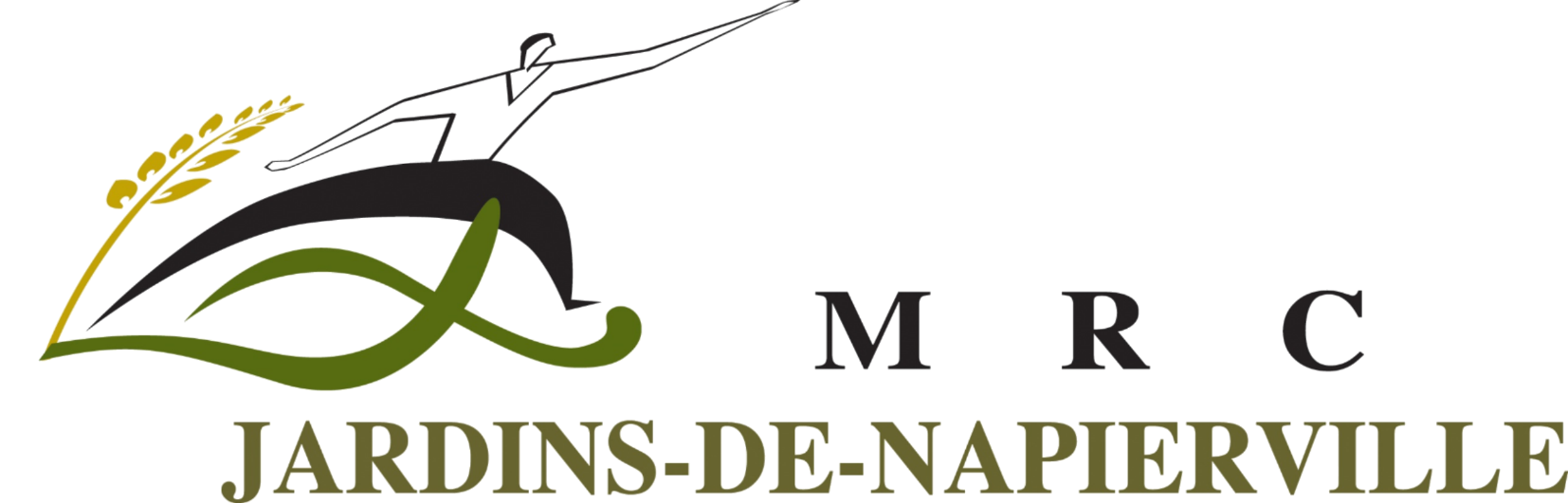 BILAN 2019Déposé au conseil le 10 juin 2020Gestion des matières résiduellesREMERCIEMENTSLa préparation et l’élaboration du Bilan 2019 de la Gestion des matières résiduelles de la MRC Jardins-de-Napierville ont nécessité la collaboration des municipalités locales.   Il faut remercier les municipalités locales de la MRC Jardins-de-Napierville qui contribuent annuellement à l'exercice en fournissant l’information sans laquelle il aurait été impossible de concevoir un bilan fidèle à la réalité. INTRODUCTION			2019 marque la troisième année de mise en œuvre du Plan de gestion des matières résiduelles révisé (PGMR) 2016-2020.  Le PGMR est un document de planification de la gestion des matières résiduelles.  Il sert d’outil de travail où tout ce qui a trait à la gestion des matières résiduelles sur le territoire de la MRC est quantifié, estimé et planifié.  Il présente également des orientations et leurs moyens de mise en œuvre.Le PGMR révisé couvre l'ensemble des secteurs générant des matières résiduelles : secteur résidentiel, secteur industriel, commercial, institutionnel (ICI) et le secteur de la rénovation, de la construction et de la démolition (CRD). Ce bilan présente, par matière, les résultats obtenus en 2019 à la suite des différentes actions mises de l’avant en gestion des matières résiduelles par la MRC des Jardins-de-Napierville et ses municipalités.  Il permet d’effectuer le suivi du PGMR et d’ajuster les programmes selon les résultats.On y retrouve également, tel que requis par le Programme sur la redistribution aux municipalités des redevances pour l’élimination de matières résiduelles, le rapport de suivi faisant état de la mise en œuvre des mesures prévues au PGMR pour l’année 2019 ainsi que l’ANNEXE 1 intitulée Formulaire d’admissibilité à l’enveloppe dédiée à la gestion des matières organiques du Programme sur la redistribution aux municipalités des redevances pour l’élimination des matières résiduelles.Collecte des matières résiduelles porte à porte Les statistiques sur les collectes porte-à-porte des matières résiduelles (ordures et matières recyclables) présentent les quantités collectées pour le secteur résidentiel et les petits ICI (industries, commerces et institutions) générant un volume comparable à une habitation résidentielle pour les 11 municipalités du territoire de la MRC.  Les ICI disposant de contrats privés pour la collecte des matières résiduelles ne sont pas inclus.OrduresLa MRC des Jardins-de-Napierville affiche une moyenne annuelle de 358 kg d’ordures collectées à la porte par habitant en 2019.  La quantité d’ordures produites par habitant est stable par rapport à l’année précédente avec une augmentation de seulement 5 kg par habitant.Pour la majorité des municipalités de la MRC, les quantités d’ordures collectées porte à porte par habitant diminuent ou restent stables depuis les 4 dernières années.  Toutefois, la municipalité de Sainte-Clotilde a connu une augmentation de 101 kg par habitant entre 2018 et 2019 ramenant ainsi le tonnage d’ordures par habitant au même niveau qu’en 2017.  L’hypothèse d’une erreur de compilation des tonnages par l’entrepreneur en 2018 est très probable. Matières recyclablesAu niveau de la MRC des Jardins-de-Napierville, la quantité de matières recyclables collectées porte à porte par habitant était stable de 2015 à 2017 mais a connu une baisse en 2018 qui est demeurée en 2019.  En 2019, la MRC affiche une moyenne annuelle de matières recyclables collectées porte à porte de 78 kg par habitant.Recyc-Québec, dans son Bilan 2018 de la gestion des matières résiduelles au Québec, note une tendance à la baisse au niveau provincial au cours des dernières années, notamment à la suite de la baisse des journaux mis en marché et de la réduction de poids pour plusieurs contenants et emballages..  Cette situation n’est sûrement pas étrangère à la baisse des quantités de matières recyclables pour la MRC des Jardins-de-Napierville.Toutefois, malgré la tendance générale à la baisse, les municipalités de Saint-Michel et de Saint-Edouard, au contraire, voient leurs quantités de matières recyclables par habitant augmenter depuis les cinq dernières années.Pour l’ensemble des municipalités, on observe une moyenne annuelle par habitant qui se situe entre 68 kg et 95 kg.  Toutefois, la municipalité de Sainte-Clotilde affiche depuis toujours un faible taux de récupération avec une moyenne annuelle de seulement 42 kg par habitant en 2019. Même si la baisse des journaux mis en marché et la réduction du poids des contenants peuvent être une cause de la diminution des quantités de matières recyclées collectées, des efforts de sensibilisation devront tout de même être effectués auprès des citoyens dans les prochaines années afin de contrer le scepticisme actuel envers l’industrie du recyclage.Récupération du carton	Les municipalités de Saint-Michel, Saint-Rémi et Napierville, en plus d’offrir la collecte du carton dans le cadre de la collecte sélective, mettent également à la disposition de leurs citoyens respectifs un conteneur pour la récupération du carton.  Ce sont donc 17 tonnes de carton supplémentaires en 2019 qui ont été directement dirigées vers le recyclage grâce à ces trois lieux de dépôt.Location de conteneursLes municipalités du Canton de Hemmingford, Saint-Jacques-le-Mineur, Saint-Rémi, Napierville, Saint-Cyprien-de-Napierville et Sainte-Clotilde mettent à la disposition de leurs citoyens des conteneurs pour le ramassage de divers matériaux.  Il s’agit d’un service supplémentaire aux citoyens et dans certains cas, comme pour les métaux, cela permet de détourner certaines matières des sites d’enfouissement.  Le conteneur pour les citoyens de Saint-Patrice-de-Sherrington est situé à l’écocentre de Hemmingford même s’il est réservé exclusivement aux citoyens de Saint-Patrice-de-Sherrington.Résidus domestiques dangereux et produits électroniquesLes résidus domestiques dangereux (RDD) et les produits électroniques présentent un danger pour les personnes et pour l’environnement.  La disposition de ces matières doit s’effectuer de manière sécuritaire.  Ces produits ne doivent surtout pas se retrouver dans les contenants à ordures ou dans les contenants de recyclage. Plusieurs municipalités du territoire offrent des points de dépôt pour les RDD et les produits électroniques.  Ce service est offert sans frais aux citoyens.  La municipalité de Saint-Michel a conclu en 2014 une entente avec la municipalité de Saint-Rémi permettant l’accès à leurs citoyens à l’écocentre de Saint-Rémi.  En 2017, la municipalité de Saint-Edouard a conclu une entente similaire.  Les quantités pour Saint-Rémi incluent donc les RDD de Saint-Edouard et de Saint-Michel.Il faut aussi noter que l’écocentre de Saint-Rémi accueille également depuis 2016 les citoyens de la municipalité de Saint-Urbain-Premier qui ne fait pas partie de la MRC des Jardins-de-Napierville.Les visites à l’écocentre de Saint-Rémi se répartissent ainsi : 76% sont des citoyens de Saint-Rémi, 17 % de Saint-Michel, 5% de Saint-Edouard et 2% de Saint-Urbain-Premier 2%.  Les quantités attribuables à la municipalité de Saint-Urbain sont négligeables et n’ont donc pas été soustraites des quantités totales malgré qu’elle ne fasse pas partie de la MRC des Jardins-de-Napierville.Enfin, les citoyens de la municipalité du Village de Hemmingford ont accès, aux mêmes conditions, à l’écocentre du Canton de Hemmingford. Les quantités du Canton de Hemmingford incluent donc celles du Village de Hemmingford.Pour la collecte des résidus électroniques, sept municipalités du territoire sont des points de dépôt officiels de l’association pour le recyclage des produits électroniques (ARPE).   Les citoyens du Village de Hemmingford ont accès au dépôt du Canton de Hemmingford tandis que ceux de la municipalité de Saint-Michel et de Saint-Édouard disposent de leurs résidus électroniques à l’écocentre de Saint-Rémi.L’ARPE est un organisme à but non lucratif qui administre des programmes approuvés par le gouvernement et mis sur pied par des fabricants, des distributeurs et d’autres parties prenantes afin de recueillir et de recycler de façon responsable les produits électroniques en fin de vie utile.  L’ARPE est active dans huit provinces.  Les entreprises qui vendent des produits électroniques peuvent se conformer à la réglementation en participant au programme de l’ARPE.Piles et cellulaires Appel a Recycler collecte et recycle gratuitement les piles et les téléphones cellulaires.  La MRC gère les boîtes situées dans les municipalités de Saint-Michel, Saint-Édouard, Saint-Patrice-de-Sherrington, Sainte-Clotilde et Saint-Cyprien-de-Napierville.  Les quantités des boîtes gérées par la MRC sont donc regroupées en un seul chiffre.Les municipalités de Saint-Rémi, Napierville et Saint-Jacques-le-Mineur administrent leurs points de collecte elles-mêmes.  Pour cette raison, des chiffres sont disponibles individuellement pour ces municipalités.  Les municipalités du Canton de Hemmingford et du Village de Hemmingford n’utilisaient pas le services de Appel a Recycler en 2019, mais intégraient cette collecte à la collecte des RDD et faisaient appel aux service de Ressources Laurentides.  Il a été impossible d’obtenir les quantités.  Il n’y a donc pas de données pour ces municipalités même si elles offrent ce service aux citoyens.D’autres boîtes sont également en place dans des entreprises privées du territoire mais ne figurent pas dans le tableau.Après une chute significative en 2018, la quantité de piles et cellulaires collectée a augmenté en 2019.  Cette augmentation est attribuable à la hausse des quantités récupérées par les municipalités de Saint-Jacques-le-Mineur et de Napierville.Résidus putresciblesLes municipalités sont invitées à mettre en place des activités en lien avec la gestion des résidus putrescibles.  La gestion des résidus putrescibles débute par la sensibilisation.  Les citoyens peuvent à la maison réduire la quantité de résidus putrescibles déposés aux ordures grâces à la réduction du gaspillage, au compostage domestique et à l’herbicyclage.  De l’information sur ces sujets est donc distribuée régulièrement par les bulletins municipaux et les sites internet des municipalités et de la MRC.Viennent ensuite les collectes des branches, feuilles, gazons et autres résidus putrescibles qui contribuent à détourner des matières qui autrement se retrouveraient à l’enfouissement.Compostage domestiqueLe compostage domestique est une façon simple et pratique de gérer les résidus de jardins, et les résidus de fruits et légumes.  En plus d’être facile, le compostage domestique permet de réduire les quantités de déchets.En 2019, un atelier sur le compostage a été offert aux citoyens de Saint-Jacques-le-Mineur.Les citoyens ont également été sensibilisés lors des soirées vertes qui ont eu lieu à Napierville et à Saint-Edouard.  Différents intervenants, dont la responsable de la gestion des matières résiduelles de la MRC, étaient sur place pour discuter avec les citoyens et répondre à leurs questions.Enfin, la municipalité de Saint-Rémi a subventionné l’achat de 5 composteurs domestiques par son programme de subvention.Plusieurs municipalités ont également mis en place des collectes pour les matières putrescibles telles que les branches, les feuilles et les sapins de Noël.  Ces collectes permettent de détourner de l’enfouissement des quantités significatives de matières putrescibles. Depuis 2018, en plus de la récupération et des branches et des sapins de Noël, la ville de Saint-Rémi offre désormais à ses citoyens et aux citoyens des municipalités membres, un point de dépôt pour l’ensemble des matières végétales compostables incluant les déchets de cuisine.La municipalité de Saint-Michel dispose d’une entente avec la ville de Saint-Rémi.  Les citoyens apportent leurs résidus putrescibles à l’écocentre de Saint-Rémi.  Les tonnages de Saint-Michel sont donc inclus dans ceux de Saint-Rémi.En 2019, les municipalités de Napierville et de Saint-Bernard-de-Lacolle ont chacune mis en place un point de collecte pour les feuilles. Elles sont ensuite récupérées par des agriculteurs.  Malheureusement, la quantité collectée n’est pas disponible pour Napierville.Le tableau Collectes des résidus putrescibles présente les quantités recueillies pour chaque matière par municipalité, les coûts afférents ainsi que la destination des matières putrescibles collectées pour chaque municipalité offrant le service.  Toutefois, il est difficile d’établir des comparaisons ou un portrait de l’évolution puisque chacune des municipalités compile différemment les quantités recueillies.Traitement des boues municipalesLes municipalités ont la responsabilité de planifier le traitement des boues selon les directives du ministère de l'Environnement et de la Lutte contre les changements climatiques (MELCC) en particulier de privilégier l’épandage sur les terres agricoles.  Toutefois, cette forme de traitement est conditionnelle à un processus d’autorisation.  Aucune des municipalités du territoire n’a procédé à la vidange des boues d’épuration durant l’année 2019.Suivi des vidanges des fosses septiquesConformément au règlement provincial sur l’évacuation des eaux usées des résidences isolées, les municipalités ont la responsabilité de vérifier la conformité des fosses septiques et la régularité de leur vidange.  En 2019, seulement quatre (4) municipalités ont effectué un programme de contrôle de la vidange des boues de fosses septiques alors qu’en 2017 six (6) municipalités du territoire de planification effectuaient un tel contrôle.Les boues doivent être également traitées en conformité avec la Politique québécoise de gestion des matières résiduelles. Le MELCC préconise l’épandage agricole, le compostage et la biométhanisation.  L’élimination doit rester la dernière disposition à envisager.  L’information sur le traitement des boues des fosses septiques n’est pas simple à obtenir puisque les citoyens font affaire avec divers entrepreneurs dont le mode de gestion utilisé n’est pas toujours connu de la municipalité.Adoption de règlements sur la gestion des matières résiduellesLes municipalités de la MRC des Jardins-de-Napierville détiennent la compétence de gestion des matières résiduelles de leur territoire respectif.  Elles ont la responsabilité de la gestion des matières résiduelles et peuvent adopter des règlements.  En 2019, la municipalité de Napierville a procédé à la mise à jour de sa règlementation concernant les ordures ménagères et les matières résiduelles.Autres actions D’autres actions en gestion des matières résiduelles ont été mises en place en 2019 même si elles ne font pas partie des actions projetées au PGMR.  Il est intéressant de les mentionner car elles contribuent à une diminution des quantités de matières résiduelles.Subvention pour l’achat de couches lavables pour nouveau-nésLa municipalité de Saint-Michel a implanté un programme de subvention pour l’achat de couches lavables pour les nouveau-nés.  Ce sont 10 participants qui en ont profité en 2019 pour un montant total attribué de 1 500$.La municipalité de Saint-Jacques-le-Mineur offre depuis 2011 un programme de subvention pour l’achat de couches lavables pour les nouveaux nées.  Le maximum offert par demande est de 100$ pour un achat fait au Québec et de 50$ pour un achat fait à l’extérieur du Québec.  En 2019, des demandes ont été reçues pour 5 bébés pour un montant total remis de 450$.La municipalité de Napierville offre depuis 2014 un montant de 100$ à ses citoyens pour l’achat de couches lavables pour les nouveau-nés.  En 2019, 11 familles ont profité de cette subvention.La municipalité de Sainte-Clotilde offre également depuis décembre 2019 une aide financière de 50$ par enfant pour l’achat de couches lavables.  Les premières demandes arriveront en 2020.Suivi de la mise en œuvre du PGMR révisé 2016-2020 pour l’année 2019Conformément aux exigences du Ministère de l'Environnement et de la Lutte contre les changements climatiques (MELCC) pour la redistribution de la redevance à l’élimination de matières résiduelles, les municipalités régionales de comtés produisent annuellement un rapport de suivi de la mise en œuvre de leur Plan de Gestion des Matières Résiduelles (PGMR).  Le rapport de suivi de la mise en œuvre du PGMR permet d’obtenir davantage d’information sur l’état d’avancement des différentes mesures.Cette section présente donc, pour l’année 2019, un aperçu général de l’avancement des mesures inscrites dans le PGMR.CONCLUSIONLa MRC des Jardins-de-Napierville affiche une progression continue des services offerts aux citoyens pour une saine gestion des matières résiduelles.  Les municipalités intègrent graduellement divers services tels que des services d’apport volontaire pour les résidus de CRD, RDD, encombrants, branches, feuilles, carton etc.  Des partenariats entre les municipalités se créent pour l’utilisation des écocentres.  On constate toutefois des écarts importants entre les municipalités autant au niveau des mesures mises en place que des résultats obtenus.  La comparaison des services et des résultats entre les différentes municipalités n’est pas simple à faire puisque les milieux sont différents et la façon de compiler les données dans les différentes municipalités n’est pas uniforme et varie parfois d’une année à l’autre au sein de la même municipalité.  En 2019, l’outil de collecte utilisé par la MRC a été modifié afin de recueillir auprès des municipalités des données uniformes et comparables, toutefois, un travail de sensibilisation et d’information reste à faire.ANNEXE 1 : Formulaire d’admissibilité à l’enveloppe dédiée à la gestion des matières organiques du Programme sur la redistribution aux municipalités des redevances pour l’élimination des matières résiduelles. 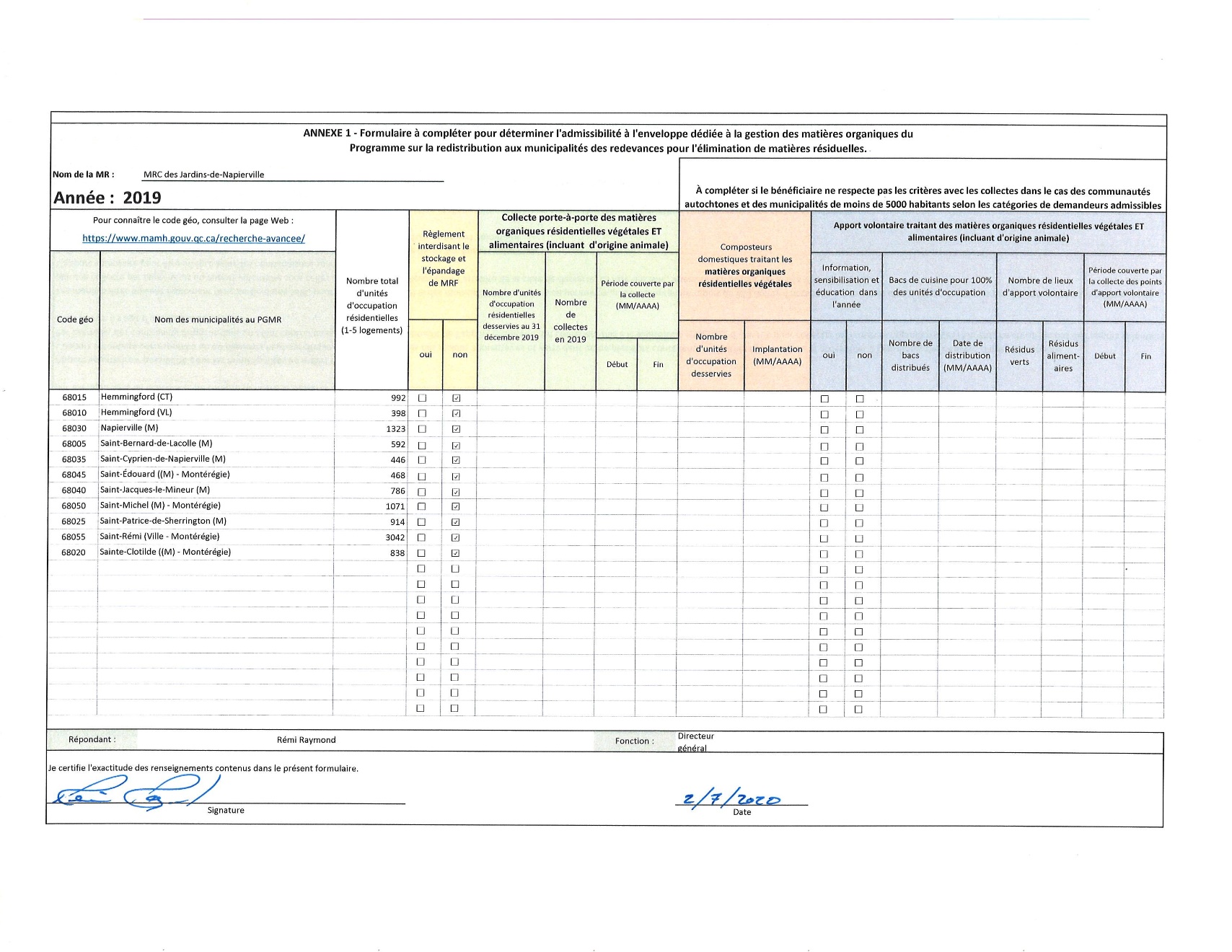 Ordures collectées à la porte par habitant (kg)Ordures collectées à la porte par habitant (kg)Ordures collectées à la porte par habitant (kg)Ordures collectées à la porte par habitant (kg)Ordures collectées à la porte par habitant (kg)Ordures collectées à la porte par habitant (kg)20152016201720182019Napierville422403423345366Saint-Cyprien-de-Napierville413408372390347Saint-Bernard-de-Lacolle407408412409365Saint-Édouard403404396404404Saint-Jacques-le-Mineur383378362335321Saint-Michel477465449413419Saint-Rémi376364352345338Sainte-Clotilde433407369269370Saint-Patrice-de-Sherrington417405402335354Village de Hemmingford353413382383404Canton de Hemmingford356350344311309MRC des Jardins-de-Napierville404395384353358*En raison de difficultés techniques rencontrées par l’entrepreneur, 1 collecte dans la municipalité de Napierville et 1 collecte au Village de Hemmingford n’ont pas été comptabilisées.  Une moyenne a donc été appliquée pour les collectes dont le tonnage n’était pas disponible.*En raison de difficultés techniques rencontrées par l’entrepreneur, 1 collecte dans la municipalité de Napierville et 1 collecte au Village de Hemmingford n’ont pas été comptabilisées.  Une moyenne a donc été appliquée pour les collectes dont le tonnage n’était pas disponible.*En raison de difficultés techniques rencontrées par l’entrepreneur, 1 collecte dans la municipalité de Napierville et 1 collecte au Village de Hemmingford n’ont pas été comptabilisées.  Une moyenne a donc été appliquée pour les collectes dont le tonnage n’était pas disponible.*En raison de difficultés techniques rencontrées par l’entrepreneur, 1 collecte dans la municipalité de Napierville et 1 collecte au Village de Hemmingford n’ont pas été comptabilisées.  Une moyenne a donc été appliquée pour les collectes dont le tonnage n’était pas disponible.*En raison de difficultés techniques rencontrées par l’entrepreneur, 1 collecte dans la municipalité de Napierville et 1 collecte au Village de Hemmingford n’ont pas été comptabilisées.  Une moyenne a donc été appliquée pour les collectes dont le tonnage n’était pas disponible.*En raison de difficultés techniques rencontrées par l’entrepreneur, 1 collecte dans la municipalité de Napierville et 1 collecte au Village de Hemmingford n’ont pas été comptabilisées.  Une moyenne a donc été appliquée pour les collectes dont le tonnage n’était pas disponible.Matières recyclables collectées à la porte par habitant (kg)Matières recyclables collectées à la porte par habitant (kg)Matières recyclables collectées à la porte par habitant (kg)Matières recyclables collectées à la porte par habitant (kg)Matières recyclables collectées à la porte par habitant (kg)Matières recyclables collectées à la porte par habitant (kg)20152016201720182019Napierville9996948687Saint-Cyprien-de-Napierville8378969375Saint-Bernard-de-Lacolle8283838079Saint-Édouard8183898895Saint-Jacques-le-Mineur9395988984Saint-Michel8187837785Saint-Rémi8281777677Sainte-Clotilde4345413742Saint-Patrice-de-Sherrington7168716268Village de Hemmingford9071828982Canton de Hemmingford90103999283MRC des Jardins-de-Napierville8282827778*En raison de difficultés techniques rencontrées par l’entrepreneur, 7 collectes à Napierville, 2 collectes à Saint-Edouard, 6 collectes à Saint-Jacques-le-Mineur et 1 collecte à Sainte-Clotilde n’ont pas été comptabilisées.  Une moyenne a donc été appliquée pour les collectes dont le tonnage n’était pas disponible.*En raison de difficultés techniques rencontrées par l’entrepreneur, 7 collectes à Napierville, 2 collectes à Saint-Edouard, 6 collectes à Saint-Jacques-le-Mineur et 1 collecte à Sainte-Clotilde n’ont pas été comptabilisées.  Une moyenne a donc été appliquée pour les collectes dont le tonnage n’était pas disponible.*En raison de difficultés techniques rencontrées par l’entrepreneur, 7 collectes à Napierville, 2 collectes à Saint-Edouard, 6 collectes à Saint-Jacques-le-Mineur et 1 collecte à Sainte-Clotilde n’ont pas été comptabilisées.  Une moyenne a donc été appliquée pour les collectes dont le tonnage n’était pas disponible.*En raison de difficultés techniques rencontrées par l’entrepreneur, 7 collectes à Napierville, 2 collectes à Saint-Edouard, 6 collectes à Saint-Jacques-le-Mineur et 1 collecte à Sainte-Clotilde n’ont pas été comptabilisées.  Une moyenne a donc été appliquée pour les collectes dont le tonnage n’était pas disponible.*En raison de difficultés techniques rencontrées par l’entrepreneur, 7 collectes à Napierville, 2 collectes à Saint-Edouard, 6 collectes à Saint-Jacques-le-Mineur et 1 collecte à Sainte-Clotilde n’ont pas été comptabilisées.  Une moyenne a donc été appliquée pour les collectes dont le tonnage n’était pas disponible.*En raison de difficultés techniques rencontrées par l’entrepreneur, 7 collectes à Napierville, 2 collectes à Saint-Edouard, 6 collectes à Saint-Jacques-le-Mineur et 1 collecte à Sainte-Clotilde n’ont pas été comptabilisées.  Une moyenne a donc été appliquée pour les collectes dont le tonnage n’était pas disponible.Conteneurs de cartonsConteneurs de cartonsConteneurs de cartonsConteneurs de cartonsConteneurs de cartonsConteneurs de cartonsConteneurs de cartonsMunicipalitéQuantité collectée (TM)Quantité collectée (TM)Quantité collectée (TM)CoûtCoûtCoûtMunicipalité201720182019201720182019Saint-Michel667659 $745 $851 $Saint-Rémi877603 $694 $999 $Napierville10,383472 $527 $546 $TOTAL1513,38171 734$1 966 $2 396 $ Conteneurs municipauxConteneurs municipauxConteneurs municipauxConteneurs municipauxConteneurs municipauxConteneurs municipauxConteneurs municipauxConteneurs municipauxMunicipalitéMatièreCoûtCoûtCoûtQuantité Quantité Quantité MunicipalitéMatière201720182019201720182019Canton de HemmingfordMatériaux secs4 478 $8 750 $3 111$n/d46 951 kg36 050 kgCanton de HemmingfordMétaux4 478 $n/dn/a33 316 kgn/dn/aSaint-Jacques-Le-MineurMatériaux secs420 $8 794 $7 465 $153 m347 m344 970 kgSaint-RémiMatériaux secsn/a4 898 $3 778 $n/a64 052 kg134 499 kgSaint-RémiEncombrants métalliques3 600 $Coûts : 0$ Revenus : 8 272 $6 752 $16 980 kg32 096 kg40 315 kgSaint-RémiBoisn/a10 250 $ 13 278 $n/a191 108 kg172 280 kgSaint-RémiMatériaux de constructionn/a8 649 $22 262 $n/a266 733 kg 281 150 kgNapiervilleMatériaux secs14 142 $n/an/a673 m3 n/an/aSaint-Patrice-de-SherringtonOrduresn/an/a1 526 $ n/an/a6 kgSaint-Cyprien-de-NapiervilleOrdures716 $n/an/an/dn/an/aSainte-ClotildeMétauxn/a18 855 $n/an/a69 kgn/aRésidus domestiques dangereuxRésidus domestiques dangereuxRésidus domestiques dangereuxRésidus domestiques dangereuxRésidus domestiques dangereuxRésidus domestiques dangereuxRésidus domestiques dangereuxRésidus domestiques dangereuxMunicipalitéMatièreQuantité collectéeQuantité collectéeQuantité collectéeCoûtCoûtCoûtMunicipalitéMatière201720182019201720182019Sainte-ClotildeBatterie25 unités50 unités0n/d2 000 $0 $Sainte-ClotildePeinturen/d40 gallons427 kgn/d2 000 $0 $Sainte-ClotildeHuile et filtren/d5 gallons29 kgn/d2 000 $0 $Sainte-ClotildeCartouche d’encren/d10 unitésn/an/d2 000 $0 $Sainte-ClotildeAutren/an/a456 kgn/an/a436 $Canton de Hemmingford Batterien/dn/an/a706 $n/an/aCanton de Hemmingford Peinturen/d1700 kg1935 kg706 $0 $0 $Canton de Hemmingford Huile et filtren/d248 kg1058 kg706 $0 $0 $Canton de Hemmingford Pneun/dn/a400 kg 706 $n/a0 $Canton de Hemmingford Pile non rechargeablen/an/a520 kg706 $n/a0 $Canton de Hemmingford Autren/d16 kgn/a706 $36 $n/aSaint-Jacques-le-MineurPeinture441 kg 876 kg871 kg192 $n/dn/aSaint-Jacques-le-MineurHuile et filtre452 kg93 kg374 kg192 $n/dn/aSaint-Jacques-le-MineurJournée de collecte des RDD987 kgn/an/a512 $n/an/aSaint-RémiPeinture5 382 kg5 846 kg7 178 kgExploitation :62 934 $Traitement: 2 142 $3 844 $5 386 $Saint-RémiHuile et filtre344 kg1 777 kg5105 kgExploitation :62 934 $Traitement: 2 142 $3 844 $5 386 $MunicipalitéMatièreQuantité collectéeQuantité collectéeQuantité collectéeCoûtCoûtCoûtMunicipalitéMatière201720182019201720182019Saint-Bernard-de-LacolleJournée de collecte des RDDn/dn/aVoir le détail2 228 $n/aVoir le détailSaint-Bernard-de-LacolleHuile et filtren/dn/a496 kgn/dn/d1 $Saint-Bernard-de-LacollePeinturen/dn/a775 kgn/dn/d952 $Saint-Bernard-de-LacolleHuile et filtren/dn/a496 kgn/dn/d952 $Saint-Bernard-de-LacolleCartouche d’encren/dn/an/dn/dn/d952 $Saint-Bernard-de-LacollePneun/dn/a700 pneusn/dn/d952 $Saint-Bernard-de-LacollePile rechargeable et non rechargeablen/dn/a124 kgn/dn/d952 $Saint-Bernard-de-LacolleAutren/dn/a486n/dn/d952 $NapiervillePeinture3 694 kg2690 kg2803 kg Collecte : 2 835 $Traitement : 3 607 $6 079 $6 732 $	NapiervilleHuile et filtre595 kg980 kg834kgCollecte : 2 835 $Traitement : 3 607 $6 079 $6 732 $	NapiervillePilen/d358 kgn/aCollecte : 2 835 $Traitement : 3 607 $6 079 $6 732 $	NapiervilleAutre RDD 1 086 kg660 kg 514 kgCollecte : 2 835 $Traitement : 3 607 $6 079 $6 732 $	Saint-Cyprien-de-NapiervilleAutren/an/d1 111 kgn/an/an/aRésidus électroniques (ARPE)Résidus électroniques (ARPE)Résidus électroniques (ARPE)Résidus électroniques (ARPE)Résidus électroniques (ARPE)Résidus électroniques (ARPE)Résidus électroniques (ARPE)MunicipalitéQuantité collectéeQuantité collectéeQuantité collectéeRevenus/coûtsRevenus/coûtsRevenus/coûtsMunicipalité201720182019201720182019Saint-Cyprien- de Napierville2957 kgn/a4131 kgRevenus : 499 $n/aRevenus : 611 $Canton de Hemmingford4 667 kg6 556 kg6650 kgRevenus : 823 $Coûts :150 $Revenus : 1 180 $ Coûts : 200 $Revenus : 1197 $Saint-Édouard51 unitésn/an/an/dn/an/aSaint-Jacques-le-Mineur2 34 kg2 234 kg3 172 kgRevenus : 407 $Revenus : 344 $Revenus : 440 $Napierville7 855 kg5 236 kg2 342 kgRevenus : 1 508 $Revenus : 1 035 $Revenus : 763 $	Saint-Rémi8 753 kg9 206 kg7591 kgRevenus: 1 042 $Revenu : 3 011 $Revenus : 1 301 $Saint-Patrice-de-Sherringtonn/a11 palettes2 620 kgn/aRevenu: 183 $Revenus : 464 $Saint-Bernard-de-Lacolle1 553 kg1 725 kg2 765 kgRevenu : 280$Revenu : 311 $Revenus : 498 $Piles et cellulairesPiles et cellulairesPiles et cellulairesPiles et cellulairesMunicipalitéQuantité collectée (kg)Quantité collectée (kg)Quantité collectée (kg)Municipalité201720182019Canton de Hemmingford242264n/aNapierville672n/a611Saint-Jacques-le-MineurInclus dans les quantités de la MRC164227Saint-Rémi454266247Sainte-Clotilde56Inclus dans les quantités de la MRCInclus dans les quantités de la MRCSaint-EdouardInclus dans les quantités de la MRCInclus dans les quantités de la MRC94MRC des Jardins-de-Napierville 259223155TOTAL1 683917‬1 337Compostage domestiqueCompostage domestiqueMunicipalitéActionActivités concernant le compostage domestique 2019Activités concernant le compostage domestique 2019Saint-EdouardKiosque de sensibilisation dans le cadre d’une soirée verteSaint-Jacques-le-MineurAtelier sur le compostageNapiervilleKiosque de sensibilisation dans le cadre d’une soirée verteSaint-RémiProgramme de subvention pour l’achat de composteurs domestiques (5 composteurs)Activités concernant le compostage domestique 2018Activités concernant le compostage domestique 2018Saint-Jacques-le-MineurSéance d’information sur le compostage domestiqueNapiervilleActivité d’informations sur l’environnement pour les citoyens incluant deux kiosques sur le compostageSaint-RémiProgramme de subvention pour l’achat de composteurs domestiques (2 composteurs)Activités concernant le compostage domestique 2017Activités concernant le compostage domestique 2017NapiervilleSéance d’information sur le compostage par Mme Mélanie Morel, agronomeSaint-RémiSubvention aux citoyens pour l’achat de composteurs
(3 composteurs)Collectes des résidus putresciblesCollectes des résidus putresciblesCollectes des résidus putresciblesCollectes des résidus putresciblesCollectes des résidus putresciblesCollectes des résidus putresciblesCollectes des résidus putresciblesCollectes des résidus putresciblesCollectes des résidus putresciblesCollectes des résidus putresciblesCollectes des résidus putresciblesMunicipalitéMatièreQuantité CollectéeQuantité CollectéeQuantité CollectéeCoûtCoûtCoûtDestinationDestinationDestinationMunicipalitéMatière201720182019201720182019201720182019Saint-MichelBranchesn/dn/dn/d945$ 5 040 $5 346 $Copeaux/ paillisCopeaux/ paillisCompostage et  copeauxSainte-ClotildeBranchesn/d31 m3  5x 40 vergesn/d900 $2 995 $n/dTransfertn/dSainte-ClotildeFeuillesn/dn/a5x 40 vergesn/dn/a2 995 $n/dn/an/dSainte-ClotildeSapins de Noëln/an/a5x 40 vergesn/an/a2 995 $n/dSaint-Jacques-le-MineurBranches120 m3266 m3119 m³3 690 $4 583 $3 783 $Copeaux/ paillisCopeaux/ paillisCopeauxSaint-Jacques-le-MineurSapins de Noël20 unités266 m3119 m³3 690 $4 583 $3 783 $Copeaux/ paillisCopeaux/ paillisCopeauxNapiervilleBranchesn/dn/dn/d2850 $2 760 $3 523 $ Copeaux/ paillisCopeaux/ paillisn/dNapiervilleSapins de Noëln/dn/an/d0$n/aCopeaux/ paillisn/aPaillisNapiervilleFeuillesn/an/an/dn/an/a0 $n/an/aPaillisSaint-RémiBranches250 m3n/dn/d8 100 $10 063 $13 711 $Copeaux/ paillisCopeaux/ paillisCompostageSaint-RémiSapins de Noël1 TM1 TMn/dInclus au contrat de collecte.35 $Inclus au contrat de collecte.n/dn/dCompostageSaint-RémiMatières compostablesn/a42 TM3,04 TMn/a2 150 $171 $n/aCompostageCompostageSaint-Bernard-de-LacolleBranches113 kgn/a150 kg2 770 $n/an/dCopeaux/paillisn/aPaillisSaint-Bernard-de-LacolleFeuilles100 sacs orangen/a907kg725 $n/an/dRéutilisationn/aCompostageSaint-Bernard-de-LacolleSapin de Noeln/an/a150 kgn/an/an/dn/an/aDéchiquetageSaint-Patrice-de-SherringtonBranchesn/dn/an/a0$n/an/aCopeaux/paillisn/an/aVidange des boues d’épurationVidange des boues d’épurationVidange des boues d’épurationVidange des boues d’épurationVidange des boues d’épurationVidange des boues d’épurationMunicipalitéDate de la dernière vidangeQuantité (tonnes)CoûtDate de la prochaine vidangeMode de gestionSaint-Patrice de-Sherrington19 sept 201610825 000 $InconnueCompostageVillage de Hemmingford24 oct 201611450 682 $2026Étendues sur des champs agricolesSaint-RémiAutomne 2017620393 772 $InconnueÉtendues sur des champs agricolesNapiervilleAutomne 201522495 945 $2021Étendues sur des champs agricolesSaint-Jacques-le-MineurAucune à ce jourSaint-MichelAucune à ce jourSainte-ClotildeAucune à ce jourSuivi des vidanges des fosses septiquesSuivi des vidanges des fosses septiquesSuivi des vidanges des fosses septiquesSuivi des vidanges des fosses septiquesSuivi des vidanges des fosses septiquesMunicipalitéNombre de fosses septiques vidangéesNombre de fosses septiques vidangéesNombre de fosses septiques vidangéesNombre de fosses septiques vidangéesMunicipalité2016201720182019Saint-Michel249 sur 67650 sur 676200 sur 676228 sur 676Sainte-Clotilde300 sur 437120 sur 437Non disponible21 sur 465Canton de Hemmingford422 sur 850510 sur 850510 sur 850Non disponible sur 875Saint-Edouard123 sur 32985 sur 329129 sur 34075 sur 595Saint-Jacques-le-Mineur96 sur 30067 sur 30071 sur 345110 sur 327Saint-RémiNon disponible173 sur 570Non disponible sur 571Non disponible sur 581Règlements adoptés en 2019Règlements adoptés en 2019Règlements adoptés en 2019MunicipalitéRèglementObjetNapierville#430 remplace #268 et #285Cueillette des orduresNapierville#431 remplace #311Cueillette des matières recyclablesSaint-Bernard-de-Lacolle#185Installations septiquesRèglements adoptés en 2018Règlements adoptés en 2018Règlements adoptés en 2018MunicipalitéRèglementObjetCanton de Hemmingford287-9Ordures ménagères et matières résiduellesSaint-RémiV132-83Ordures ménagères et matières résiduellesRèglements adoptés en 2017Règlements adoptés en 2017Règlements adoptés en 2017MunicipalitéRèglementObjetSaint-MichelNo 208 remplace le 208-1 et 208-2Fosses septiquesNapierville268Ordures ménagèresNapierville311Matières recyclablesNapiervilleROMAEUBoues municipalesCanton de Hemmingford307Boues de fosses septiquesSuivi de la mise en œuvre du PGMR révisé 2016-2020 pour l’année 2019Suivi de la mise en œuvre du PGMR révisé 2016-2020 pour l’année 2019Suivi de la mise en œuvre du PGMR révisé 2016-2020 pour l’année 2019Suivi de la mise en œuvre du PGMR révisé 2016-2020 pour l’année 2019Suivi de la mise en œuvre du PGMR révisé 2016-2020 pour l’année 2019Suivi de la mise en œuvre du PGMR révisé 2016-2020 pour l’année 2019Suivi de la mise en œuvre du PGMR révisé 2016-2020 pour l’année 2019Suivi de la mise en œuvre du PGMR révisé 2016-2020 pour l’année 2019Suivi de la mise en œuvre du PGMR révisé 2016-2020 pour l’année 2019Suivi de la mise en œuvre du PGMR révisé 2016-2020 pour l’année 2019Suivi de la mise en œuvre du PGMR révisé 2016-2020 pour l’année 2019Suivi de la mise en œuvre du PGMR révisé 2016-2020 pour l’année 2019Suivi de la mise en œuvre du PGMR révisé 2016-2020 pour l’année 2019Suivi de la mise en œuvre du PGMR révisé 2016-2020 pour l’année 2019MesureType d’actionType d’actionMoyensActeur responsableActeur responsableMise en œuvre prévueMise en œuvre prévueMise en œuvre prévueAvancementAvancementORIENTATION 1 : FAVORISER LA GESTION INTÉGRÉE DES MATIÈRES RÉSIDUELLESORIENTATION 1 : FAVORISER LA GESTION INTÉGRÉE DES MATIÈRES RÉSIDUELLESORIENTATION 1 : FAVORISER LA GESTION INTÉGRÉE DES MATIÈRES RÉSIDUELLESORIENTATION 1 : FAVORISER LA GESTION INTÉGRÉE DES MATIÈRES RÉSIDUELLESORIENTATION 1 : FAVORISER LA GESTION INTÉGRÉE DES MATIÈRES RÉSIDUELLESORIENTATION 1 : FAVORISER LA GESTION INTÉGRÉE DES MATIÈRES RÉSIDUELLESORIENTATION 1 : FAVORISER LA GESTION INTÉGRÉE DES MATIÈRES RÉSIDUELLESORIENTATION 1 : FAVORISER LA GESTION INTÉGRÉE DES MATIÈRES RÉSIDUELLESORIENTATION 1 : FAVORISER LA GESTION INTÉGRÉE DES MATIÈRES RÉSIDUELLESORIENTATION 1 : FAVORISER LA GESTION INTÉGRÉE DES MATIÈRES RÉSIDUELLESORIENTATION 1 : FAVORISER LA GESTION INTÉGRÉE DES MATIÈRES RÉSIDUELLESORIENTATION 1 : FAVORISER LA GESTION INTÉGRÉE DES MATIÈRES RÉSIDUELLES1.11.1Sensibiliser l’ensemble des intervenants du territoire à la gestion des matières résiduelles.ISÉISÉÉlaborer un plan de communication incluant notamment :Publier périodiquement de l’information sur la gestion des matières résiduelles dans les bulletins municipaux;Concevoir et promouvoir des outils de communication en ISÉ pour les secteurs des multilogements et des ICI (2016);Éditer une liste électronique des récupérateurs présents sur le territoire (2017).Municipalités locales / MRCMunicipalités locales / MRC2016 : Réalisation du Plan de communication2016 : Réalisation du Plan de communication2016 : Réalisation du Plan de communicationInformations sur la gestion des matières résiduelles publiées régulièrement dans les bulletins municipaux.Informations sur la gestion des matières résiduelles mises en ligne sur les sites internet des municipalités de façon régulière.Création de la liste électronique des récupérateurs remplacée par la publication sur le site de la MRC des Jardins-de-Napierville et sur celui de plusieurs municipalités d’un texte dirigeant les usagers vers l’outil Ça va où ? de Recyc-Québec. (2019)Informations sur la gestion des matières résiduelles publiées régulièrement dans les bulletins municipaux.Informations sur la gestion des matières résiduelles mises en ligne sur les sites internet des municipalités de façon régulière.Création de la liste électronique des récupérateurs remplacée par la publication sur le site de la MRC des Jardins-de-Napierville et sur celui de plusieurs municipalités d’un texte dirigeant les usagers vers l’outil Ça va où ? de Recyc-Québec. (2019)1.11.1Sensibiliser l’ensemble des intervenants du territoire à la gestion des matières résiduelles.ISÉISÉÉlaborer un plan de communication incluant notamment :Publier périodiquement de l’information sur la gestion des matières résiduelles dans les bulletins municipaux;Concevoir et promouvoir des outils de communication en ISÉ pour les secteurs des multilogements et des ICI (2016);Éditer une liste électronique des récupérateurs présents sur le territoire (2017).Municipalités locales / MRCMunicipalités locales / MRC2016 : Réalisation du Plan de communication2016 : Réalisation du Plan de communication2016 : Réalisation du Plan de communicationInformations sur la gestion des matières résiduelles publiées régulièrement dans les bulletins municipaux.Informations sur la gestion des matières résiduelles mises en ligne sur les sites internet des municipalités de façon régulière.Création de la liste électronique des récupérateurs remplacée par la publication sur le site de la MRC des Jardins-de-Napierville et sur celui de plusieurs municipalités d’un texte dirigeant les usagers vers l’outil Ça va où ? de Recyc-Québec. (2019)Informations sur la gestion des matières résiduelles publiées régulièrement dans les bulletins municipaux.Informations sur la gestion des matières résiduelles mises en ligne sur les sites internet des municipalités de façon régulière.Création de la liste électronique des récupérateurs remplacée par la publication sur le site de la MRC des Jardins-de-Napierville et sur celui de plusieurs municipalités d’un texte dirigeant les usagers vers l’outil Ça va où ? de Recyc-Québec. (2019)1.11.1Sensibiliser l’ensemble des intervenants du territoire à la gestion des matières résiduelles.ISÉISÉÉlaborer un plan de communication incluant notamment :Publier périodiquement de l’information sur la gestion des matières résiduelles dans les bulletins municipaux;Concevoir et promouvoir des outils de communication en ISÉ pour les secteurs des multilogements et des ICI (2016);Éditer une liste électronique des récupérateurs présents sur le territoire (2017).Municipalités locales / MRCMunicipalités locales / MRC2017 à 2020 : Diffusion2017 à 2020 : Diffusion2017 à 2020 : DiffusionInformations sur la gestion des matières résiduelles publiées régulièrement dans les bulletins municipaux.Informations sur la gestion des matières résiduelles mises en ligne sur les sites internet des municipalités de façon régulière.Création de la liste électronique des récupérateurs remplacée par la publication sur le site de la MRC des Jardins-de-Napierville et sur celui de plusieurs municipalités d’un texte dirigeant les usagers vers l’outil Ça va où ? de Recyc-Québec. (2019)Informations sur la gestion des matières résiduelles publiées régulièrement dans les bulletins municipaux.Informations sur la gestion des matières résiduelles mises en ligne sur les sites internet des municipalités de façon régulière.Création de la liste électronique des récupérateurs remplacée par la publication sur le site de la MRC des Jardins-de-Napierville et sur celui de plusieurs municipalités d’un texte dirigeant les usagers vers l’outil Ça va où ? de Recyc-Québec. (2019)1.21.2Actualiser annuellement les programmes d’information, sensibilisation et d’éducation (ISÉ).ISÉISÉÉlaborer et mettre en œuvre des indicateurs de suivi de la performance des programmes et des mesures initiés dans le cadre du PGMR.MRCMRC201620162016Le suivi de la performance se fait par le bilan annuel.Ajustement continuel des programmes ISÉ en fonction des besoins. Le suivi du PGMR est présenté à l’ensemble du conseil de la MRC et non à un comité.Le suivi de la performance se fait par le bilan annuel.Ajustement continuel des programmes ISÉ en fonction des besoins. Le suivi du PGMR est présenté à l’ensemble du conseil de la MRC et non à un comité.1.21.2Actualiser annuellement les programmes d’information, sensibilisation et d’éducation (ISÉ).ISÉISÉMettre en place un comité de suivi du PGMR.MRCMRC201720172017Le suivi de la performance se fait par le bilan annuel.Ajustement continuel des programmes ISÉ en fonction des besoins. Le suivi du PGMR est présenté à l’ensemble du conseil de la MRC et non à un comité.Le suivi de la performance se fait par le bilan annuel.Ajustement continuel des programmes ISÉ en fonction des besoins. Le suivi du PGMR est présenté à l’ensemble du conseil de la MRC et non à un comité.1.21.2Actualiser annuellement les programmes d’information, sensibilisation et d’éducation (ISÉ).ISÉISÉAjuster annuellement les programmes ISÉ en fonction des résultats obtenus.MRCMRC2017 à 20202017 à 20202017 à 2020Le suivi de la performance se fait par le bilan annuel.Ajustement continuel des programmes ISÉ en fonction des besoins. Le suivi du PGMR est présenté à l’ensemble du conseil de la MRC et non à un comité.Le suivi de la performance se fait par le bilan annuel.Ajustement continuel des programmes ISÉ en fonction des besoins. Le suivi du PGMR est présenté à l’ensemble du conseil de la MRC et non à un comité.1.31.3Exiger que chaque municipalité produise un bilan annuel des matières résiduelles générées sur son territoire et de celles récupérées dans le cadre des programmes de collectes municipales.Acquisition de connaissancesAcquisition de connaissancesFormuler par la MRC une requête auprès des municipalités locales de son territoire afin qu’elles produisent un rapport annuel.Municipalités locales/MRCMunicipalités locales/MRC2016 à 20202016 à 20202016 à 2020Mesure réalisée annuellement.Mesure réalisée annuellement.1.41.4Présenter au conseil de la MRC l’état d’avancement du PGMR.ISÉISÉÉlaborer un bilan régional (à la dimension de la MRC) présentant l’état d’avancement du PGMR, l’atteinte des objectifs et les coûts afférents.MRCMRC2016 à 20202016 à 20202016 à 2020Mesure réalisée annuellement avec les informations disponibles.Mesure réalisée annuellement avec les informations disponibles.1.51.5Évaluer l’impact d’une taxation modulée pour favoriser la participation des ICI à des programmes de collecte sélective et de collecte des matières organiques.EncadrementEncadrementÉvaluer les avantages économiques et environnementaux de l’imposition d’une taxation modulée aux ICI qui participent à des programmes de collecte.Municipalités localesMunicipalités locales201720172017Mesure non débutée.Mesure non débutée.1.61.6Adopter par la MRC un droit de regard sur la provenance des matières résiduelles dédiées à l’enfouissement.RéglementationRéglementationÉlaborer et adopter par règlement un droit de regard sur la provenance des matières résiduelles dédiées à l’enfouissement.MRCMRC201620162016Mesure reportée.Mesure reportée.ORIENTATION 2 : FAVORISER LA RÉDUCTION À LA SOURCE, LE RÉEMPLOI ET L’AUGMENTATION DU TAUX DE RÉCUPÉRATIONORIENTATION 2 : FAVORISER LA RÉDUCTION À LA SOURCE, LE RÉEMPLOI ET L’AUGMENTATION DU TAUX DE RÉCUPÉRATIONORIENTATION 2 : FAVORISER LA RÉDUCTION À LA SOURCE, LE RÉEMPLOI ET L’AUGMENTATION DU TAUX DE RÉCUPÉRATIONORIENTATION 2 : FAVORISER LA RÉDUCTION À LA SOURCE, LE RÉEMPLOI ET L’AUGMENTATION DU TAUX DE RÉCUPÉRATIONORIENTATION 2 : FAVORISER LA RÉDUCTION À LA SOURCE, LE RÉEMPLOI ET L’AUGMENTATION DU TAUX DE RÉCUPÉRATIONORIENTATION 2 : FAVORISER LA RÉDUCTION À LA SOURCE, LE RÉEMPLOI ET L’AUGMENTATION DU TAUX DE RÉCUPÉRATIONORIENTATION 2 : FAVORISER LA RÉDUCTION À LA SOURCE, LE RÉEMPLOI ET L’AUGMENTATION DU TAUX DE RÉCUPÉRATIONORIENTATION 2 : FAVORISER LA RÉDUCTION À LA SOURCE, LE RÉEMPLOI ET L’AUGMENTATION DU TAUX DE RÉCUPÉRATIONORIENTATION 2 : FAVORISER LA RÉDUCTION À LA SOURCE, LE RÉEMPLOI ET L’AUGMENTATION DU TAUX DE RÉCUPÉRATIONORIENTATION 2 : FAVORISER LA RÉDUCTION À LA SOURCE, LE RÉEMPLOI ET L’AUGMENTATION DU TAUX DE RÉCUPÉRATIONORIENTATION 2 : FAVORISER LA RÉDUCTION À LA SOURCE, LE RÉEMPLOI ET L’AUGMENTATION DU TAUX DE RÉCUPÉRATIONORIENTATION 2 : FAVORISER LA RÉDUCTION À LA SOURCE, LE RÉEMPLOI ET L’AUGMENTATION DU TAUX DE RÉCUPÉRATIONORIENTATION 2 : FAVORISER LA RÉDUCTION À LA SOURCE, LE RÉEMPLOI ET L’AUGMENTATION DU TAUX DE RÉCUPÉRATIONORIENTATION 2 : FAVORISER LA RÉDUCTION À LA SOURCE, LE RÉEMPLOI ET L’AUGMENTATION DU TAUX DE RÉCUPÉRATION2.1Promouvoir l’herbicyclage.Promouvoir l’herbicyclage.ISÉ/ financementDévelopper un programme de subvention à l’achat de lames à déchiqueter la pelouse pour toutes les municipalités de la MRC.Assumer 60 % du coût d’achat et d’installation de telles lames avec un budget annuel maximum de 5 000 $.Développer un programme de subvention à l’achat de lames à déchiqueter la pelouse pour toutes les municipalités de la MRC.Assumer 60 % du coût d’achat et d’installation de telles lames avec un budget annuel maximum de 5 000 $.Développer un programme de subvention à l’achat de lames à déchiqueter la pelouse pour toutes les municipalités de la MRC.Assumer 60 % du coût d’achat et d’installation de telles lames avec un budget annuel maximum de 5 000 $.Municipalités locales Municipalités locales 2016 à 2020Mesure non débutée.Mesure non débutée.Mesure non débutée.Mesure non débutée.2.2Promouvoir le compostage domestique.Promouvoir le compostage domestique.ISÉ/ financementPubliciser auprès de ses municipalités locales le programme d’aide au compostage domestique et communautaire (ACDC) du MDEELCC.Promouvoir les journées de formation sur le compostage domestique.Poursuivre le programme de subventions pour l’acquisition d’un composteur domestique et d’un bac de cuisine pour toutes les municipalités de la MRC.Publiciser auprès de ses municipalités locales le programme d’aide au compostage domestique et communautaire (ACDC) du MDEELCC.Promouvoir les journées de formation sur le compostage domestique.Poursuivre le programme de subventions pour l’acquisition d’un composteur domestique et d’un bac de cuisine pour toutes les municipalités de la MRC.Publiciser auprès de ses municipalités locales le programme d’aide au compostage domestique et communautaire (ACDC) du MDEELCC.Promouvoir les journées de formation sur le compostage domestique.Poursuivre le programme de subventions pour l’acquisition d’un composteur domestique et d’un bac de cuisine pour toutes les municipalités de la MRC.Municipalités locales / MRCMunicipalités locales / MRC2017 à 2020Le programme ACDC s’est terminé le 31 décembre 2018.La ville de Saint-Rémi offre un programme de subvention pour l’achat de composteurs domestiques à ses citoyens.  Deux citoyens s’en sont prévalus en 2018 et cinq en 2019.La promotion du compostage se fait de façon continue depuis 2017 pour l’ensemble des municipalités.Un atelier sur le compostage a été offert aux citoyens de Saint-Jacques-le-Mineur. (2019)Les citoyens ont également été sensibilisés lors des soirées vertes qui ont eu lieu à Napierville et à Saint-Edouard.  Différents intervenants, dont la responsable de la gestion des matières résiduelles de la MRC, étaient sur place pour discuter avec les citoyens et répondre à leurs questions. (2109)Le programme ACDC s’est terminé le 31 décembre 2018.La ville de Saint-Rémi offre un programme de subvention pour l’achat de composteurs domestiques à ses citoyens.  Deux citoyens s’en sont prévalus en 2018 et cinq en 2019.La promotion du compostage se fait de façon continue depuis 2017 pour l’ensemble des municipalités.Un atelier sur le compostage a été offert aux citoyens de Saint-Jacques-le-Mineur. (2019)Les citoyens ont également été sensibilisés lors des soirées vertes qui ont eu lieu à Napierville et à Saint-Edouard.  Différents intervenants, dont la responsable de la gestion des matières résiduelles de la MRC, étaient sur place pour discuter avec les citoyens et répondre à leurs questions. (2109)Le programme ACDC s’est terminé le 31 décembre 2018.La ville de Saint-Rémi offre un programme de subvention pour l’achat de composteurs domestiques à ses citoyens.  Deux citoyens s’en sont prévalus en 2018 et cinq en 2019.La promotion du compostage se fait de façon continue depuis 2017 pour l’ensemble des municipalités.Un atelier sur le compostage a été offert aux citoyens de Saint-Jacques-le-Mineur. (2019)Les citoyens ont également été sensibilisés lors des soirées vertes qui ont eu lieu à Napierville et à Saint-Edouard.  Différents intervenants, dont la responsable de la gestion des matières résiduelles de la MRC, étaient sur place pour discuter avec les citoyens et répondre à leurs questions. (2109)Le programme ACDC s’est terminé le 31 décembre 2018.La ville de Saint-Rémi offre un programme de subvention pour l’achat de composteurs domestiques à ses citoyens.  Deux citoyens s’en sont prévalus en 2018 et cinq en 2019.La promotion du compostage se fait de façon continue depuis 2017 pour l’ensemble des municipalités.Un atelier sur le compostage a été offert aux citoyens de Saint-Jacques-le-Mineur. (2019)Les citoyens ont également été sensibilisés lors des soirées vertes qui ont eu lieu à Napierville et à Saint-Edouard.  Différents intervenants, dont la responsable de la gestion des matières résiduelles de la MRC, étaient sur place pour discuter avec les citoyens et répondre à leurs questions. (2109) 2.3Favoriser l’adhésion des ICI au programme « ICI on recycle » de Recyc-Québec.Favoriser l’adhésion des ICI au programme « ICI on recycle » de Recyc-Québec.EncadrementAppliquer par la MRC le principe d’exemplarité, qui est un moteur important de mobilisation, en s’inscrivant au programme « ICI on recycle » de Recyc-Québec.Appliquer par la MRC le principe d’exemplarité, qui est un moteur important de mobilisation, en s’inscrivant au programme « ICI on recycle » de Recyc-Québec.Appliquer par la MRC le principe d’exemplarité, qui est un moteur important de mobilisation, en s’inscrivant au programme « ICI on recycle » de Recyc-Québec.Municipalités locales / MRCMunicipalités locales / MRC2016Les municipalités ont été avisées du nouveau programme ICI ON RECYCLE+. (2018)La MRC a débuté à l’interne la procédure pour adhérer au programme ICI ON RECYCLE + (2018)Les municipalités ont été avisées du nouveau programme ICI ON RECYCLE+. (2018)La MRC a débuté à l’interne la procédure pour adhérer au programme ICI ON RECYCLE + (2018)Les municipalités ont été avisées du nouveau programme ICI ON RECYCLE+. (2018)La MRC a débuté à l’interne la procédure pour adhérer au programme ICI ON RECYCLE + (2018)Les municipalités ont été avisées du nouveau programme ICI ON RECYCLE+. (2018)La MRC a débuté à l’interne la procédure pour adhérer au programme ICI ON RECYCLE + (2018) 2.3Favoriser l’adhésion des ICI au programme « ICI on recycle » de Recyc-Québec.Favoriser l’adhésion des ICI au programme « ICI on recycle » de Recyc-Québec.EncadrementFavoriser l’adhésion des ICI, incluant les municipalités, au programme « ICI on recycle » de Recyc-Québec par une campagne de sensibilisation.Favoriser l’adhésion des ICI, incluant les municipalités, au programme « ICI on recycle » de Recyc-Québec par une campagne de sensibilisation.Favoriser l’adhésion des ICI, incluant les municipalités, au programme « ICI on recycle » de Recyc-Québec par une campagne de sensibilisation.Municipalités locales / MRCMunicipalités locales / MRC2017 à 2020Les municipalités ont été avisées du nouveau programme ICI ON RECYCLE+. (2018)La MRC a débuté à l’interne la procédure pour adhérer au programme ICI ON RECYCLE + (2018)Les municipalités ont été avisées du nouveau programme ICI ON RECYCLE+. (2018)La MRC a débuté à l’interne la procédure pour adhérer au programme ICI ON RECYCLE + (2018)Les municipalités ont été avisées du nouveau programme ICI ON RECYCLE+. (2018)La MRC a débuté à l’interne la procédure pour adhérer au programme ICI ON RECYCLE + (2018)Les municipalités ont été avisées du nouveau programme ICI ON RECYCLE+. (2018)La MRC a débuté à l’interne la procédure pour adhérer au programme ICI ON RECYCLE + (2018)2.4Élaborer et promouvoir la mise en application d’une politique d’achat environnemental à la MRC et dans les municipalités.Élaborer et promouvoir la mise en application d’une politique d’achat environnemental à la MRC et dans les municipalités.EncadrementÉlaborer une politique d’achat environnemental par la MRC.Élaborer une politique d’achat environnemental par la MRC.Élaborer une politique d’achat environnemental par la MRC.Municipalités locales / MRCMunicipalités locales / MRC2016Mesure en cours.Mesure en cours.Mesure en cours.Mesure en cours.2.4Élaborer et promouvoir la mise en application d’une politique d’achat environnemental à la MRC et dans les municipalités.Élaborer et promouvoir la mise en application d’une politique d’achat environnemental à la MRC et dans les municipalités.EncadrementAdopter par la MRC et les municipalités locales une politique d’achat environnemental.Adopter par la MRC et les municipalités locales une politique d’achat environnemental.Adopter par la MRC et les municipalités locales une politique d’achat environnemental.Municipalités locales / MRCMunicipalités locales / MRC2017Mesure en cours.Mesure en cours.Mesure en cours.Mesure en cours.2.5Évaluer l’impact d’un changement de fréquence de la collecte sélective.Évaluer l’impact d’un changement de fréquence de la collecte sélective.EncadrementÉvaluer l’impact sur les taux de récupération des matières recyclables du changement de fréquence de la collecte sélective sur le territoire de Hemmingford.Évaluer l’impact sur les taux de récupération des matières recyclables du changement de fréquence de la collecte sélective sur le territoire de Hemmingford.Évaluer l’impact sur les taux de récupération des matières recyclables du changement de fréquence de la collecte sélective sur le territoire de Hemmingford.Municipalités locales / MRCMunicipalités locales / MRC2016Mesure réalisée. (2018)Mesure réalisée. (2018)Mesure réalisée. (2018)Mesure réalisée. (2018)2.5Évaluer l’impact d’un changement de fréquence de la collecte sélective.Évaluer l’impact d’un changement de fréquence de la collecte sélective.EncadrementModifier la fréquence de la collecte sélective dans les différentes municipalités locales, si les résultats du projet à Hemmingford sont probants.Modifier la fréquence de la collecte sélective dans les différentes municipalités locales, si les résultats du projet à Hemmingford sont probants.Modifier la fréquence de la collecte sélective dans les différentes municipalités locales, si les résultats du projet à Hemmingford sont probants.Municipalités locales / MRCMunicipalités locales / MRC2017 à 2020Mesure abandonnée (2018)Mesure abandonnée (2018)Mesure abandonnée (2018)Mesure abandonnée (2018)2.6Intervenir auprès du gouvernement québécois pour qu’il développe de nouveaux programmes de récupération.Intervenir auprès du gouvernement québécois pour qu’il développe de nouveaux programmes de récupération.PolitiqueExercer des démarches auprès du gouvernement pour qu’il implante des programmes de récupération et de valorisation efficaces des pneus  hors normes et des plastiques agricoles.Exercer des démarches auprès du gouvernement pour qu’il implante des programmes de récupération et de valorisation efficaces des pneus  hors normes et des plastiques agricoles.Exercer des démarches auprès du gouvernement pour qu’il implante des programmes de récupération et de valorisation efficaces des pneus  hors normes et des plastiques agricoles.Municipalités locales / MRCMunicipalités locales / MRC2016Mesure non réaliséeMesure non réaliséeMesure non réaliséeMesure non réalisée2.7Obliger le secteur des multilogements et celui des ICI à participer à un programme de collecte sélective.Obliger le secteur des multilogements et celui des ICI à participer à un programme de collecte sélective.ISÉ/RèglementationAdopter ou modifier les règlements pour:Permettre à tous les ICI et multilogements d’utiliser le service de collecte sélective, jusqu’à concurrence d’un maximum de 3 bacs roulants de 360 litres par adresse civique;Obliger les ICI et multilogements dont les besoins excèdent le nombre de bacs de récupération maximum établi à contracter avec une entreprise privée de récupération;Obliger les gestionnaires de multilogements et d’ICI à informer leur municipalité des mesures qu’ils ont appliquées et des résultats qu’ils ont obtenus dans les domaines du recyclage, de la réduction à la source, du réemploi et de la valorisation des matières résiduelles;Interdire le dépôt de matières recyclables (Papier, carton, plastique, verre et métal résiduels) dans la collecte des ordures.Adopter ou modifier les règlements pour:Permettre à tous les ICI et multilogements d’utiliser le service de collecte sélective, jusqu’à concurrence d’un maximum de 3 bacs roulants de 360 litres par adresse civique;Obliger les ICI et multilogements dont les besoins excèdent le nombre de bacs de récupération maximum établi à contracter avec une entreprise privée de récupération;Obliger les gestionnaires de multilogements et d’ICI à informer leur municipalité des mesures qu’ils ont appliquées et des résultats qu’ils ont obtenus dans les domaines du recyclage, de la réduction à la source, du réemploi et de la valorisation des matières résiduelles;Interdire le dépôt de matières recyclables (Papier, carton, plastique, verre et métal résiduels) dans la collecte des ordures.Adopter ou modifier les règlements pour:Permettre à tous les ICI et multilogements d’utiliser le service de collecte sélective, jusqu’à concurrence d’un maximum de 3 bacs roulants de 360 litres par adresse civique;Obliger les ICI et multilogements dont les besoins excèdent le nombre de bacs de récupération maximum établi à contracter avec une entreprise privée de récupération;Obliger les gestionnaires de multilogements et d’ICI à informer leur municipalité des mesures qu’ils ont appliquées et des résultats qu’ils ont obtenus dans les domaines du recyclage, de la réduction à la source, du réemploi et de la valorisation des matières résiduelles;Interdire le dépôt de matières recyclables (Papier, carton, plastique, verre et métal résiduels) dans la collecte des ordures.Municipalités locales / MRCMunicipalités locales / MRC2017Mesures non réalisées. Toutefois, toutes les propriétés générant un volume de matières recyclables comparable à une habitation résidentielle peuvent utiliser les services de collectes municipales.Mesures non réalisées. Toutefois, toutes les propriétés générant un volume de matières recyclables comparable à une habitation résidentielle peuvent utiliser les services de collectes municipales.Mesures non réalisées. Toutefois, toutes les propriétés générant un volume de matières recyclables comparable à une habitation résidentielle peuvent utiliser les services de collectes municipales.Mesures non réalisées. Toutefois, toutes les propriétés générant un volume de matières recyclables comparable à une habitation résidentielle peuvent utiliser les services de collectes municipales.2.8Publiciser les différents volets du programme de la Table de récupération hors foyer disponibles pour les municipalités.Publiciser les différents volets du programme de la Table de récupération hors foyer disponibles pour les municipalités.ISÉDévelopper des outils de communication auprès des municipalités pour les informer des aides financières disponibles pour l’implantation de bacs de recyclage dans les aires publiques.Développer des outils de communication auprès des municipalités pour les informer des aides financières disponibles pour l’implantation de bacs de recyclage dans les aires publiques.Développer des outils de communication auprès des municipalités pour les informer des aides financières disponibles pour l’implantation de bacs de recyclage dans les aires publiques.MRCMRC2016Mesure réalisée, les municipalités ont été informées du programme de subvention alors qu’il était en vigueur.La MRC a présenté une demande d’aide financière dans le cadre du programme de récupération hors foyer.  Toutefois, la demande a été refusée. (2019)Mesure réalisée, les municipalités ont été informées du programme de subvention alors qu’il était en vigueur.La MRC a présenté une demande d’aide financière dans le cadre du programme de récupération hors foyer.  Toutefois, la demande a été refusée. (2019)Mesure réalisée, les municipalités ont été informées du programme de subvention alors qu’il était en vigueur.La MRC a présenté une demande d’aide financière dans le cadre du programme de récupération hors foyer.  Toutefois, la demande a été refusée. (2019)Mesure réalisée, les municipalités ont été informées du programme de subvention alors qu’il était en vigueur.La MRC a présenté une demande d’aide financière dans le cadre du programme de récupération hors foyer.  Toutefois, la demande a été refusée. (2019)2.9Promouvoir la collecte des plastiques agricoles sur tout le territoire de la MRC.Promouvoir la collecte des plastiques agricoles sur tout le territoire de la MRC.ISÉDocumenter les meilleures pratiques de récupération des produits agricoles.Documenter les meilleures pratiques de récupération des produits agricoles.Documenter les meilleures pratiques de récupération des produits agricoles.Municipalités locales / MRCMunicipalités locales / MRC2017Mesure non réaliséeMesure non réaliséeMesure non réaliséeMesure non réalisée2.9Promouvoir la collecte des plastiques agricoles sur tout le territoire de la MRC.Promouvoir la collecte des plastiques agricoles sur tout le territoire de la MRC.ISÉPromouvoir les programmes et les points de collecte Agri-Récup.Promouvoir les programmes et les points de collecte Agri-Récup.Promouvoir les programmes et les points de collecte Agri-Récup.Municipalités locales / MRCMunicipalités locales / MRC2017Mesure réalisée (2018)Mesure réalisée (2018)Mesure réalisée (2018)Mesure réalisée (2018)2.9Promouvoir la collecte des plastiques agricoles sur tout le territoire de la MRC.Promouvoir la collecte des plastiques agricoles sur tout le territoire de la MRC.ISÉImplanter la récupération des plastiques agricoles dans la mesure où le gouvernement intervienne afin de favoriser le développement d’un programme de récupération de ces plastiques et, plus spécifiquement, les plastiques maraîchers de type paillis.Implanter la récupération des plastiques agricoles dans la mesure où le gouvernement intervienne afin de favoriser le développement d’un programme de récupération de ces plastiques et, plus spécifiquement, les plastiques maraîchers de type paillis.Implanter la récupération des plastiques agricoles dans la mesure où le gouvernement intervienne afin de favoriser le développement d’un programme de récupération de ces plastiques et, plus spécifiquement, les plastiques maraîchers de type paillis.Municipalités locales / MRCMunicipalités locales / MRC2018Mesure non réalisée car non pertinente présentementMesure non réalisée car non pertinente présentementMesure non réalisée car non pertinente présentementMesure non réalisée car non pertinente présentementORIENTATION 3 : APPLIQUER UN PROGRAMME DE RECYCLAGE DES MATIÈRES ORGANIQUES ET DE GESTION DES BOUESORIENTATION 3 : APPLIQUER UN PROGRAMME DE RECYCLAGE DES MATIÈRES ORGANIQUES ET DE GESTION DES BOUESORIENTATION 3 : APPLIQUER UN PROGRAMME DE RECYCLAGE DES MATIÈRES ORGANIQUES ET DE GESTION DES BOUESORIENTATION 3 : APPLIQUER UN PROGRAMME DE RECYCLAGE DES MATIÈRES ORGANIQUES ET DE GESTION DES BOUESORIENTATION 3 : APPLIQUER UN PROGRAMME DE RECYCLAGE DES MATIÈRES ORGANIQUES ET DE GESTION DES BOUESORIENTATION 3 : APPLIQUER UN PROGRAMME DE RECYCLAGE DES MATIÈRES ORGANIQUES ET DE GESTION DES BOUESORIENTATION 3 : APPLIQUER UN PROGRAMME DE RECYCLAGE DES MATIÈRES ORGANIQUES ET DE GESTION DES BOUESORIENTATION 3 : APPLIQUER UN PROGRAMME DE RECYCLAGE DES MATIÈRES ORGANIQUES ET DE GESTION DES BOUESORIENTATION 3 : APPLIQUER UN PROGRAMME DE RECYCLAGE DES MATIÈRES ORGANIQUES ET DE GESTION DES BOUESORIENTATION 3 : APPLIQUER UN PROGRAMME DE RECYCLAGE DES MATIÈRES ORGANIQUES ET DE GESTION DES BOUES3.1Implanter le scénario retenu pour la gestion des matières organiques.Implanter le scénario retenu pour la gestion des matières organiques.Encadrement/ réglementationGestion des résidus verts (gazon, feuilles, branches, sapins de Noël, etc.) par apport volontaire :Négocier avec 6 à 7 fermiers la possibilité de procéder à un co-compostage des feuilles à la ferme, sinon évaluer la possibilité de partenariat avec des MRC voisines qui prévoient la construction d’infrastructures de traitement des matières organiques ou confier au privé le mandat de traiter les résidus alimentaires et des résidus verts;Gestion des résidus verts (gazon, feuilles, branches, sapins de Noël, etc.) par apport volontaire :Négocier avec 6 à 7 fermiers la possibilité de procéder à un co-compostage des feuilles à la ferme, sinon évaluer la possibilité de partenariat avec des MRC voisines qui prévoient la construction d’infrastructures de traitement des matières organiques ou confier au privé le mandat de traiter les résidus alimentaires et des résidus verts;Gestion des résidus verts (gazon, feuilles, branches, sapins de Noël, etc.) par apport volontaire :Négocier avec 6 à 7 fermiers la possibilité de procéder à un co-compostage des feuilles à la ferme, sinon évaluer la possibilité de partenariat avec des MRC voisines qui prévoient la construction d’infrastructures de traitement des matières organiques ou confier au privé le mandat de traiter les résidus alimentaires et des résidus verts;Municipalités locales / MRCMunicipalités locales / MRC2016Les municipalités de Napierville et de Saint-Bernard-de-Lacolle récupèrent les feuilles de leurs citoyens qui sont ensuite récupérées par des agriculteurs. (2019)La ville de Saint-Rémi et les municipalités de Saint-Jacques-le Mineur et de Napierville récupèrent les branches pour les revaloriser.  Les feuilles et sapins de Noël sont acceptés à l’écocentre de Saint-Rémi et dans les collectes spéciales de Saint-Jacques-le-Mineur afin de les revaloriser principalement en paillis.Les citoyens de Saint-Michel et de Saint-Édouard ont accès à l’écocentre de Saint-Rémi.Les municipalités de Napierville et de Saint-Bernard-de-Lacolle récupèrent les feuilles de leurs citoyens qui sont ensuite récupérées par des agriculteurs. (2019)La ville de Saint-Rémi et les municipalités de Saint-Jacques-le Mineur et de Napierville récupèrent les branches pour les revaloriser.  Les feuilles et sapins de Noël sont acceptés à l’écocentre de Saint-Rémi et dans les collectes spéciales de Saint-Jacques-le-Mineur afin de les revaloriser principalement en paillis.Les citoyens de Saint-Michel et de Saint-Édouard ont accès à l’écocentre de Saint-Rémi.Les municipalités de Napierville et de Saint-Bernard-de-Lacolle récupèrent les feuilles de leurs citoyens qui sont ensuite récupérées par des agriculteurs. (2019)La ville de Saint-Rémi et les municipalités de Saint-Jacques-le Mineur et de Napierville récupèrent les branches pour les revaloriser.  Les feuilles et sapins de Noël sont acceptés à l’écocentre de Saint-Rémi et dans les collectes spéciales de Saint-Jacques-le-Mineur afin de les revaloriser principalement en paillis.Les citoyens de Saint-Michel et de Saint-Édouard ont accès à l’écocentre de Saint-Rémi.Les municipalités de Napierville et de Saint-Bernard-de-Lacolle récupèrent les feuilles de leurs citoyens qui sont ensuite récupérées par des agriculteurs. (2019)La ville de Saint-Rémi et les municipalités de Saint-Jacques-le Mineur et de Napierville récupèrent les branches pour les revaloriser.  Les feuilles et sapins de Noël sont acceptés à l’écocentre de Saint-Rémi et dans les collectes spéciales de Saint-Jacques-le-Mineur afin de les revaloriser principalement en paillis.Les citoyens de Saint-Michel et de Saint-Édouard ont accès à l’écocentre de Saint-Rémi.3.1Implanter le scénario retenu pour la gestion des matières organiques.Implanter le scénario retenu pour la gestion des matières organiques.Encadrement/ réglementationAdapter les dépôts et écocentres pour permettre à tous les citoyens d’y déposer par apport volontaire les feuilles, les branches et  autres résidus verts;Adapter les dépôts et écocentres pour permettre à tous les citoyens d’y déposer par apport volontaire les feuilles, les branches et  autres résidus verts;Adapter les dépôts et écocentres pour permettre à tous les citoyens d’y déposer par apport volontaire les feuilles, les branches et  autres résidus verts;Municipalités locales / MRCMunicipalités locales / MRC2017Mesure en cours. Les municipalités de Sainte-Clotilde, Saint-Jacques-le mineur, Saint-Rémi et de Napierville ont des points de dépôts ou collectent les branches.  Les municipalités de Sainte-Clotilde et de Saint-Rémi acceptent les feuilles dans leurs points de dépôts.Les municipalités de Napierville, Saint-Rémi et Sainte-Clotilde récupèrent les sapins de Noël.Les citoyens de Saint-Michel et de Saint-Édouard ont accès à l’écocentre de Saint-Rémi qui accepte les feuilles, branches et autres résidus verts.Mesure en cours. Les municipalités de Sainte-Clotilde, Saint-Jacques-le mineur, Saint-Rémi et de Napierville ont des points de dépôts ou collectent les branches.  Les municipalités de Sainte-Clotilde et de Saint-Rémi acceptent les feuilles dans leurs points de dépôts.Les municipalités de Napierville, Saint-Rémi et Sainte-Clotilde récupèrent les sapins de Noël.Les citoyens de Saint-Michel et de Saint-Édouard ont accès à l’écocentre de Saint-Rémi qui accepte les feuilles, branches et autres résidus verts.Mesure en cours. Les municipalités de Sainte-Clotilde, Saint-Jacques-le mineur, Saint-Rémi et de Napierville ont des points de dépôts ou collectent les branches.  Les municipalités de Sainte-Clotilde et de Saint-Rémi acceptent les feuilles dans leurs points de dépôts.Les municipalités de Napierville, Saint-Rémi et Sainte-Clotilde récupèrent les sapins de Noël.Les citoyens de Saint-Michel et de Saint-Édouard ont accès à l’écocentre de Saint-Rémi qui accepte les feuilles, branches et autres résidus verts.Mesure en cours. Les municipalités de Sainte-Clotilde, Saint-Jacques-le mineur, Saint-Rémi et de Napierville ont des points de dépôts ou collectent les branches.  Les municipalités de Sainte-Clotilde et de Saint-Rémi acceptent les feuilles dans leurs points de dépôts.Les municipalités de Napierville, Saint-Rémi et Sainte-Clotilde récupèrent les sapins de Noël.Les citoyens de Saint-Michel et de Saint-Édouard ont accès à l’écocentre de Saint-Rémi qui accepte les feuilles, branches et autres résidus verts.3.1Implanter le scénario retenu pour la gestion des matières organiques.Implanter le scénario retenu pour la gestion des matières organiques.Encadrement/ réglementationRéglementer pour interdire le dépôt des résidus verts dans la collecte des ordures ménagères.Réglementer pour interdire le dépôt des résidus verts dans la collecte des ordures ménagères.Réglementer pour interdire le dépôt des résidus verts dans la collecte des ordures ménagères.Municipalités locales / MRCMunicipalités locales / MRC2018Mesure non réalisée.Mesure non réalisée.Mesure non réalisée.Mesure non réalisée.3.1Implanter le scénario retenu pour la gestion des matières organiques.Implanter le scénario retenu pour la gestion des matières organiques.Encadrement/ réglementationGestion des résidus alimentaires :Procéder à l’appel d’offres pour la fourniture et la distribution de bacs aux foyers et ICI sur le territoire urbain de Saint-Cyprien-de-Napierville où sera effectuée la collecte des résidus alimentaires.Procéder à un appel d’offres pour la collecte porte-à-porte des résidus alimentaires sur le territoire identifié pour cette collecte.Favoriser l’utilisation des composteurs domestiques (mesure 2.2)  pour les milieux non desservis par la collecte porte-à-porte des résidus alimentaires.Gestion des résidus alimentaires :Procéder à l’appel d’offres pour la fourniture et la distribution de bacs aux foyers et ICI sur le territoire urbain de Saint-Cyprien-de-Napierville où sera effectuée la collecte des résidus alimentaires.Procéder à un appel d’offres pour la collecte porte-à-porte des résidus alimentaires sur le territoire identifié pour cette collecte.Favoriser l’utilisation des composteurs domestiques (mesure 2.2)  pour les milieux non desservis par la collecte porte-à-porte des résidus alimentaires.Gestion des résidus alimentaires :Procéder à l’appel d’offres pour la fourniture et la distribution de bacs aux foyers et ICI sur le territoire urbain de Saint-Cyprien-de-Napierville où sera effectuée la collecte des résidus alimentaires.Procéder à un appel d’offres pour la collecte porte-à-porte des résidus alimentaires sur le territoire identifié pour cette collecte.Favoriser l’utilisation des composteurs domestiques (mesure 2.2)  pour les milieux non desservis par la collecte porte-à-porte des résidus alimentaires.Municipalités locales / MRCMunicipalités locales / MRC2017Sondage auprès des citoyens. (2018)Sondage auprès des citoyens. (2018)Sondage auprès des citoyens. (2018)Sondage auprès des citoyens. (2018)3.1Implanter le scénario retenu pour la gestion des matières organiques.Implanter le scénario retenu pour la gestion des matières organiques.Encadrement/ réglementationRéglementer pour interdire le dépôt des matières organiques dans la collecte des ordures ménagères.Réglementer pour interdire le dépôt des matières organiques dans la collecte des ordures ménagères.Réglementer pour interdire le dépôt des matières organiques dans la collecte des ordures ménagères.Municipalités locales / MRCMunicipalités locales / MRC2020Mesure non réalisée.Mesure non réalisée.Mesure non réalisée.Mesure non réalisée.3.2Effectuer le suivi annuel des taux de récupération des matières organiques et ajuster le programme selon les résultats obtenus.Effectuer le suivi annuel des taux de récupération des matières organiques et ajuster le programme selon les résultats obtenus.Acquisition de connaissancesÉlaborer et mettre en œuvre des indicateurs de suivi de la performance du scénario de gestion des matières organiques par le comité de suivi du PGMR.Élaborer et mettre en œuvre des indicateurs de suivi de la performance du scénario de gestion des matières organiques par le comité de suivi du PGMR.Élaborer et mettre en œuvre des indicateurs de suivi de la performance du scénario de gestion des matières organiques par le comité de suivi du PGMR.Municipalités locales/MRCMunicipalités locales/MRC2018Le bilan permet d’effectuer le suivi et d’ajuster les programmes selon les résultats.Le bilan permet d’effectuer le suivi et d’ajuster les programmes selon les résultats.Le bilan permet d’effectuer le suivi et d’ajuster les programmes selon les résultats.Le bilan permet d’effectuer le suivi et d’ajuster les programmes selon les résultats.3.2Effectuer le suivi annuel des taux de récupération des matières organiques et ajuster le programme selon les résultats obtenus.Effectuer le suivi annuel des taux de récupération des matières organiques et ajuster le programme selon les résultats obtenus.Acquisition de connaissancesÉlargir la collecte de porte-à-porte des résidus alimentaires à d’autres centres urbains du territoire de planification, si on ne tend pas à l’atteinte des objectifs.Élargir la collecte de porte-à-porte des résidus alimentaires à d’autres centres urbains du territoire de planification, si on ne tend pas à l’atteinte des objectifs.Élargir la collecte de porte-à-porte des résidus alimentaires à d’autres centres urbains du territoire de planification, si on ne tend pas à l’atteinte des objectifs.Municipalités locales/MRCMunicipalités locales/MRC2018Mesure non réalisée.Mesure non réalisée.Mesure non réalisée.Mesure non réalisée.3.3Implanter, dans chacune des municipalités, un programme de suivi et de contrôle de la vidange des boues de fosses septiques. Implanter, dans chacune des municipalités, un programme de suivi et de contrôle de la vidange des boues de fosses septiques. Encadrement/ acquisition de connaissances/ réglementationImplanter par chacune des municipalités un programme de suivi et de contrôle de la vidange des boues de fosses septiques en respect avec le Règlement Q-2, r. 22.Implanter par chacune des municipalités un programme de suivi et de contrôle de la vidange des boues de fosses septiques en respect avec le Règlement Q-2, r. 22.Implanter par chacune des municipalités un programme de suivi et de contrôle de la vidange des boues de fosses septiques en respect avec le Règlement Q-2, r. 22.Municipalités localesMunicipalités localesEn coursMesures en cours.  Les municipalités de Saint-Michel, Sainte-Clotilde, Canton de Hemmingford, Saint-Edouard, Saint-Jacques-le-Mineur, Saint-Rémi réalisent un suivi annuellement.  L’information est transmise à la MRC par le formulaire de bilan des activités.  Toutefois, les municipalités de Sainte-Clotilde, Canton de Hemmingford et Saint-Rémi n’ont pas fourni de données pour 2019.Mesures en cours.  Les municipalités de Saint-Michel, Sainte-Clotilde, Canton de Hemmingford, Saint-Edouard, Saint-Jacques-le-Mineur, Saint-Rémi réalisent un suivi annuellement.  L’information est transmise à la MRC par le formulaire de bilan des activités.  Toutefois, les municipalités de Sainte-Clotilde, Canton de Hemmingford et Saint-Rémi n’ont pas fourni de données pour 2019.Mesures en cours.  Les municipalités de Saint-Michel, Sainte-Clotilde, Canton de Hemmingford, Saint-Edouard, Saint-Jacques-le-Mineur, Saint-Rémi réalisent un suivi annuellement.  L’information est transmise à la MRC par le formulaire de bilan des activités.  Toutefois, les municipalités de Sainte-Clotilde, Canton de Hemmingford et Saint-Rémi n’ont pas fourni de données pour 2019.Mesures en cours.  Les municipalités de Saint-Michel, Sainte-Clotilde, Canton de Hemmingford, Saint-Edouard, Saint-Jacques-le-Mineur, Saint-Rémi réalisent un suivi annuellement.  L’information est transmise à la MRC par le formulaire de bilan des activités.  Toutefois, les municipalités de Sainte-Clotilde, Canton de Hemmingford et Saint-Rémi n’ont pas fourni de données pour 2019.3.3Implanter, dans chacune des municipalités, un programme de suivi et de contrôle de la vidange des boues de fosses septiques. Implanter, dans chacune des municipalités, un programme de suivi et de contrôle de la vidange des boues de fosses septiques. Encadrement/ acquisition de connaissances/ réglementationAppliquer, dans les municipalités, un programme de suivi afin de documenter les quantités de boues de fosses septiques produites et dédiées à la valorisation et à l’élimination.Appliquer, dans les municipalités, un programme de suivi afin de documenter les quantités de boues de fosses septiques produites et dédiées à la valorisation et à l’élimination.Appliquer, dans les municipalités, un programme de suivi afin de documenter les quantités de boues de fosses septiques produites et dédiées à la valorisation et à l’élimination.Municipalités localesMunicipalités locales2016 à 2020Mesures en cours.  Les municipalités de Saint-Michel, Sainte-Clotilde, Canton de Hemmingford, Saint-Edouard, Saint-Jacques-le-Mineur, Saint-Rémi réalisent un suivi annuellement.  L’information est transmise à la MRC par le formulaire de bilan des activités.  Toutefois, les municipalités de Sainte-Clotilde, Canton de Hemmingford et Saint-Rémi n’ont pas fourni de données pour 2019.Mesures en cours.  Les municipalités de Saint-Michel, Sainte-Clotilde, Canton de Hemmingford, Saint-Edouard, Saint-Jacques-le-Mineur, Saint-Rémi réalisent un suivi annuellement.  L’information est transmise à la MRC par le formulaire de bilan des activités.  Toutefois, les municipalités de Sainte-Clotilde, Canton de Hemmingford et Saint-Rémi n’ont pas fourni de données pour 2019.Mesures en cours.  Les municipalités de Saint-Michel, Sainte-Clotilde, Canton de Hemmingford, Saint-Edouard, Saint-Jacques-le-Mineur, Saint-Rémi réalisent un suivi annuellement.  L’information est transmise à la MRC par le formulaire de bilan des activités.  Toutefois, les municipalités de Sainte-Clotilde, Canton de Hemmingford et Saint-Rémi n’ont pas fourni de données pour 2019.Mesures en cours.  Les municipalités de Saint-Michel, Sainte-Clotilde, Canton de Hemmingford, Saint-Edouard, Saint-Jacques-le-Mineur, Saint-Rémi réalisent un suivi annuellement.  L’information est transmise à la MRC par le formulaire de bilan des activités.  Toutefois, les municipalités de Sainte-Clotilde, Canton de Hemmingford et Saint-Rémi n’ont pas fourni de données pour 2019.3.3Implanter, dans chacune des municipalités, un programme de suivi et de contrôle de la vidange des boues de fosses septiques. Implanter, dans chacune des municipalités, un programme de suivi et de contrôle de la vidange des boues de fosses septiques. Encadrement/ acquisition de connaissances/ réglementationDemander aux municipalités de déposer à la MRC un rapport indiquant le nombre de fosses septiques vidangées et les quantités de boues valorisées afin de produire un bilan régional.Demander aux municipalités de déposer à la MRC un rapport indiquant le nombre de fosses septiques vidangées et les quantités de boues valorisées afin de produire un bilan régional.Demander aux municipalités de déposer à la MRC un rapport indiquant le nombre de fosses septiques vidangées et les quantités de boues valorisées afin de produire un bilan régional.Municipalités localesMunicipalités locales2016 à 2020Mesures en cours.  Les municipalités de Saint-Michel, Sainte-Clotilde, Canton de Hemmingford, Saint-Edouard, Saint-Jacques-le-Mineur, Saint-Rémi réalisent un suivi annuellement.  L’information est transmise à la MRC par le formulaire de bilan des activités.  Toutefois, les municipalités de Sainte-Clotilde, Canton de Hemmingford et Saint-Rémi n’ont pas fourni de données pour 2019.Mesures en cours.  Les municipalités de Saint-Michel, Sainte-Clotilde, Canton de Hemmingford, Saint-Edouard, Saint-Jacques-le-Mineur, Saint-Rémi réalisent un suivi annuellement.  L’information est transmise à la MRC par le formulaire de bilan des activités.  Toutefois, les municipalités de Sainte-Clotilde, Canton de Hemmingford et Saint-Rémi n’ont pas fourni de données pour 2019.Mesures en cours.  Les municipalités de Saint-Michel, Sainte-Clotilde, Canton de Hemmingford, Saint-Edouard, Saint-Jacques-le-Mineur, Saint-Rémi réalisent un suivi annuellement.  L’information est transmise à la MRC par le formulaire de bilan des activités.  Toutefois, les municipalités de Sainte-Clotilde, Canton de Hemmingford et Saint-Rémi n’ont pas fourni de données pour 2019.Mesures en cours.  Les municipalités de Saint-Michel, Sainte-Clotilde, Canton de Hemmingford, Saint-Edouard, Saint-Jacques-le-Mineur, Saint-Rémi réalisent un suivi annuellement.  L’information est transmise à la MRC par le formulaire de bilan des activités.  Toutefois, les municipalités de Sainte-Clotilde, Canton de Hemmingford et Saint-Rémi n’ont pas fourni de données pour 2019.3.4Promouvoir la valorisation des boues d’épuration municipales.Promouvoir la valorisation des boues d’épuration municipales.ISÉPromouvoir la valorisation des boues d’épuration municipales, par la mise en œuvre par la MRC d’un programme ISÉ auprès des municipalités locales.Promouvoir la valorisation des boues d’épuration municipales, par la mise en œuvre par la MRC d’un programme ISÉ auprès des municipalités locales.Promouvoir la valorisation des boues d’épuration municipales, par la mise en œuvre par la MRC d’un programme ISÉ auprès des municipalités locales.Municipalités locales / MRCMunicipalités locales / MRC2016 à 2020Mesure réalisée en partie.  Les municipalités acheminent vers la valorisation les boues d’épuration municipales lorsque la qualité le permet.Les municipalités déposent annuellement, lorsque disponible, un rapport sur le suivi de la qualité des boues municipales vidangées et sur les quantités valorisées.Mesure réalisée en partie.  Les municipalités acheminent vers la valorisation les boues d’épuration municipales lorsque la qualité le permet.Les municipalités déposent annuellement, lorsque disponible, un rapport sur le suivi de la qualité des boues municipales vidangées et sur les quantités valorisées.Mesure réalisée en partie.  Les municipalités acheminent vers la valorisation les boues d’épuration municipales lorsque la qualité le permet.Les municipalités déposent annuellement, lorsque disponible, un rapport sur le suivi de la qualité des boues municipales vidangées et sur les quantités valorisées.Mesure réalisée en partie.  Les municipalités acheminent vers la valorisation les boues d’épuration municipales lorsque la qualité le permet.Les municipalités déposent annuellement, lorsque disponible, un rapport sur le suivi de la qualité des boues municipales vidangées et sur les quantités valorisées.3.4Promouvoir la valorisation des boues d’épuration municipales.Promouvoir la valorisation des boues d’épuration municipales.ISÉDemander aux municipalités de déposer à la MRC un rapport sur le suivi de la qualité des boues municipales vidangées et sur les quantités valorisées afin de produire un bilan régional. Demander aux municipalités de déposer à la MRC un rapport sur le suivi de la qualité des boues municipales vidangées et sur les quantités valorisées afin de produire un bilan régional. Demander aux municipalités de déposer à la MRC un rapport sur le suivi de la qualité des boues municipales vidangées et sur les quantités valorisées afin de produire un bilan régional. Municipalités locales / MRCMunicipalités locales / MRC2016 à 2020Mesure réalisée en partie.  Les municipalités acheminent vers la valorisation les boues d’épuration municipales lorsque la qualité le permet.Les municipalités déposent annuellement, lorsque disponible, un rapport sur le suivi de la qualité des boues municipales vidangées et sur les quantités valorisées.Mesure réalisée en partie.  Les municipalités acheminent vers la valorisation les boues d’épuration municipales lorsque la qualité le permet.Les municipalités déposent annuellement, lorsque disponible, un rapport sur le suivi de la qualité des boues municipales vidangées et sur les quantités valorisées.Mesure réalisée en partie.  Les municipalités acheminent vers la valorisation les boues d’épuration municipales lorsque la qualité le permet.Les municipalités déposent annuellement, lorsque disponible, un rapport sur le suivi de la qualité des boues municipales vidangées et sur les quantités valorisées.Mesure réalisée en partie.  Les municipalités acheminent vers la valorisation les boues d’épuration municipales lorsque la qualité le permet.Les municipalités déposent annuellement, lorsque disponible, un rapport sur le suivi de la qualité des boues municipales vidangées et sur les quantités valorisées.ORIENTATION 4 : FAVORISER LE RÉEMPLOI ET LE RECYCLAGE DES ENCOMBRANTS, DES RDD ET CRDORIENTATION 4 : FAVORISER LE RÉEMPLOI ET LE RECYCLAGE DES ENCOMBRANTS, DES RDD ET CRDORIENTATION 4 : FAVORISER LE RÉEMPLOI ET LE RECYCLAGE DES ENCOMBRANTS, DES RDD ET CRDORIENTATION 4 : FAVORISER LE RÉEMPLOI ET LE RECYCLAGE DES ENCOMBRANTS, DES RDD ET CRDORIENTATION 4 : FAVORISER LE RÉEMPLOI ET LE RECYCLAGE DES ENCOMBRANTS, DES RDD ET CRDORIENTATION 4 : FAVORISER LE RÉEMPLOI ET LE RECYCLAGE DES ENCOMBRANTS, DES RDD ET CRDORIENTATION 4 : FAVORISER LE RÉEMPLOI ET LE RECYCLAGE DES ENCOMBRANTS, DES RDD ET CRDORIENTATION 4 : FAVORISER LE RÉEMPLOI ET LE RECYCLAGE DES ENCOMBRANTS, DES RDD ET CRDORIENTATION 4 : FAVORISER LE RÉEMPLOI ET LE RECYCLAGE DES ENCOMBRANTS, DES RDD ET CRDORIENTATION 4 : FAVORISER LE RÉEMPLOI ET LE RECYCLAGE DES ENCOMBRANTS, DES RDD ET CRDORIENTATION 4 : FAVORISER LE RÉEMPLOI ET LE RECYCLAGE DES ENCOMBRANTS, DES RDD ET CRDORIENTATION 4 : FAVORISER LE RÉEMPLOI ET LE RECYCLAGE DES ENCOMBRANTS, DES RDD ET CRDORIENTATION 4 : FAVORISER LE RÉEMPLOI ET LE RECYCLAGE DES ENCOMBRANTS, DES RDD ET CRDORIENTATION 4 : FAVORISER LE RÉEMPLOI ET LE RECYCLAGE DES ENCOMBRANTS, DES RDD ET CRD4.1Évaluer la possibilité de standardiser les dépôts de collecte dans chacune des municipalités de la MRC.Évaluer la possibilité de standardiser les dépôts de collecte dans chacune des municipalités de la MRC.EncadrementÉvaluer la possibilité de standardiser les dépôts de collecte dans chacune des municipalités afin d’assurer une desserte optimale des citoyens.Évaluer la possibilité de standardiser les dépôts de collecte dans chacune des municipalités afin d’assurer une desserte optimale des citoyens.Évaluer la possibilité de standardiser les dépôts de collecte dans chacune des municipalités afin d’assurer une desserte optimale des citoyens.Municipalités locales / MRCMunicipalités locales / MRC2017Mesure réalisée en partie.  Les municipalités de Saint-Michel, Napierville et de Saint-Rémi utilisent des conteneurs pour la récupération du carton.Mesure réalisée en partie.  Les municipalités de Saint-Michel, Napierville et de Saint-Rémi utilisent des conteneurs pour la récupération du carton.Mesure réalisée en partie.  Les municipalités de Saint-Michel, Napierville et de Saint-Rémi utilisent des conteneurs pour la récupération du carton.Mesure réalisée en partie.  Les municipalités de Saint-Michel, Napierville et de Saint-Rémi utilisent des conteneurs pour la récupération du carton.4.1Évaluer la possibilité de standardiser les dépôts de collecte dans chacune des municipalités de la MRC.Évaluer la possibilité de standardiser les dépôts de collecte dans chacune des municipalités de la MRC.EncadrementSurveiller ce qui est placé dans les conteneurs de récupération des dépôts et écocentres pour en maximiser le recyclage et pour éviter la présence de déchets.Surveiller ce qui est placé dans les conteneurs de récupération des dépôts et écocentres pour en maximiser le recyclage et pour éviter la présence de déchets.Surveiller ce qui est placé dans les conteneurs de récupération des dépôts et écocentres pour en maximiser le recyclage et pour éviter la présence de déchets.Municipalités locales / MRCMunicipalités locales / MRC2017 à 2020Mesure réalisée en partie.  Les municipalités de Saint-Michel, Napierville et de Saint-Rémi utilisent des conteneurs pour la récupération du carton.Mesure réalisée en partie.  Les municipalités de Saint-Michel, Napierville et de Saint-Rémi utilisent des conteneurs pour la récupération du carton.Mesure réalisée en partie.  Les municipalités de Saint-Michel, Napierville et de Saint-Rémi utilisent des conteneurs pour la récupération du carton.Mesure réalisée en partie.  Les municipalités de Saint-Michel, Napierville et de Saint-Rémi utilisent des conteneurs pour la récupération du carton.4.1Évaluer la possibilité de standardiser les dépôts de collecte dans chacune des municipalités de la MRC.Évaluer la possibilité de standardiser les dépôts de collecte dans chacune des municipalités de la MRC.EncadrementMaintenir la collecte du carton dans les dépôts municipaux et écocentres présents sur le territoire de planification.Maintenir la collecte du carton dans les dépôts municipaux et écocentres présents sur le territoire de planification.Maintenir la collecte du carton dans les dépôts municipaux et écocentres présents sur le territoire de planification.Municipalités locales / MRCMunicipalités locales / MRCEn coursMesure réalisée en partie.  Les municipalités de Saint-Michel, Napierville et de Saint-Rémi utilisent des conteneurs pour la récupération du carton.Mesure réalisée en partie.  Les municipalités de Saint-Michel, Napierville et de Saint-Rémi utilisent des conteneurs pour la récupération du carton.Mesure réalisée en partie.  Les municipalités de Saint-Michel, Napierville et de Saint-Rémi utilisent des conteneurs pour la récupération du carton.Mesure réalisée en partie.  Les municipalités de Saint-Michel, Napierville et de Saint-Rémi utilisent des conteneurs pour la récupération du carton.4.2Favoriser la réutilisation et la valorisation des encombrants.Favoriser la réutilisation et la valorisation des encombrants.EncadrementFavoriser la réutilisation et la valorisation des encombrants récupérés dans les dépôts et écocentres en lieu et place de leur élimination.Favoriser la réutilisation et la valorisation des encombrants récupérés dans les dépôts et écocentres en lieu et place de leur élimination.Favoriser la réutilisation et la valorisation des encombrants récupérés dans les dépôts et écocentres en lieu et place de leur élimination.Municipalités localesMunicipalités locales2017Mesure non réalisée.Une demande de prix pour la collecte séparée des encombrants a été effectuée lors de l’appel d’offres.  Cette option a été rejetée en raison de son impact financier. (2108)Mesure non réalisée.Une demande de prix pour la collecte séparée des encombrants a été effectuée lors de l’appel d’offres.  Cette option a été rejetée en raison de son impact financier. (2108)Mesure non réalisée.Une demande de prix pour la collecte séparée des encombrants a été effectuée lors de l’appel d’offres.  Cette option a été rejetée en raison de son impact financier. (2108)Mesure non réalisée.Une demande de prix pour la collecte séparée des encombrants a été effectuée lors de l’appel d’offres.  Cette option a été rejetée en raison de son impact financier. (2108)4.2Favoriser la réutilisation et la valorisation des encombrants.Favoriser la réutilisation et la valorisation des encombrants.EncadrementÉvaluer la pertinence d’établir une collecte des encombrants sur appel pour toutes les municipalités, afin d’augmenter le taux de récupération.Évaluer la pertinence d’établir une collecte des encombrants sur appel pour toutes les municipalités, afin d’augmenter le taux de récupération.Évaluer la pertinence d’établir une collecte des encombrants sur appel pour toutes les municipalités, afin d’augmenter le taux de récupération.Municipalités localesMunicipalités locales2017Mesure non réalisée.Une demande de prix pour la collecte séparée des encombrants a été effectuée lors de l’appel d’offres.  Cette option a été rejetée en raison de son impact financier. (2108)Mesure non réalisée.Une demande de prix pour la collecte séparée des encombrants a été effectuée lors de l’appel d’offres.  Cette option a été rejetée en raison de son impact financier. (2108)Mesure non réalisée.Une demande de prix pour la collecte séparée des encombrants a été effectuée lors de l’appel d’offres.  Cette option a été rejetée en raison de son impact financier. (2108)Mesure non réalisée.Une demande de prix pour la collecte séparée des encombrants a été effectuée lors de l’appel d’offres.  Cette option a été rejetée en raison de son impact financier. (2108)4.3Favoriser le recyclage et la valorisation des résidus de CRD.Favoriser le recyclage et la valorisation des résidus de CRD.Encadrement/ RéglementationÉvaluer la possibilité d’exiger de tous les  demandeurs de permis de construction, de rénovation ou de démolition, soit un plan de gestion des matières résiduelles ou de les obliger à acheminer leurs résidus dans un centre de valorisation et exiger une reddition de compte auprès de la municipalité locale.Évaluer la possibilité d’exiger de tous les  demandeurs de permis de construction, de rénovation ou de démolition, soit un plan de gestion des matières résiduelles ou de les obliger à acheminer leurs résidus dans un centre de valorisation et exiger une reddition de compte auprès de la municipalité locale.Évaluer la possibilité d’exiger de tous les  demandeurs de permis de construction, de rénovation ou de démolition, soit un plan de gestion des matières résiduelles ou de les obliger à acheminer leurs résidus dans un centre de valorisation et exiger une reddition de compte auprès de la municipalité locale.Municipalités localesMunicipalités locales2017Mesure non réaliséeMesure non réaliséeMesure non réaliséeMesure non réalisée4.3Favoriser le recyclage et la valorisation des résidus de CRD.Favoriser le recyclage et la valorisation des résidus de CRD.Encadrement/ RéglementationAcheminer à des infrastructures de valorisation ou de recyclage les résidus de béton, de brique et d’asphalte générés lors de travaux de voirie et de CRD lors de travaux de construction ou de rénovation de bâtiments municipaux.Acheminer à des infrastructures de valorisation ou de recyclage les résidus de béton, de brique et d’asphalte générés lors de travaux de voirie et de CRD lors de travaux de construction ou de rénovation de bâtiments municipaux.Acheminer à des infrastructures de valorisation ou de recyclage les résidus de béton, de brique et d’asphalte générés lors de travaux de voirie et de CRD lors de travaux de construction ou de rénovation de bâtiments municipaux.Municipalités localesMunicipalités locales2017Mesure non réaliséeMesure non réaliséeMesure non réaliséeMesure non réalisée